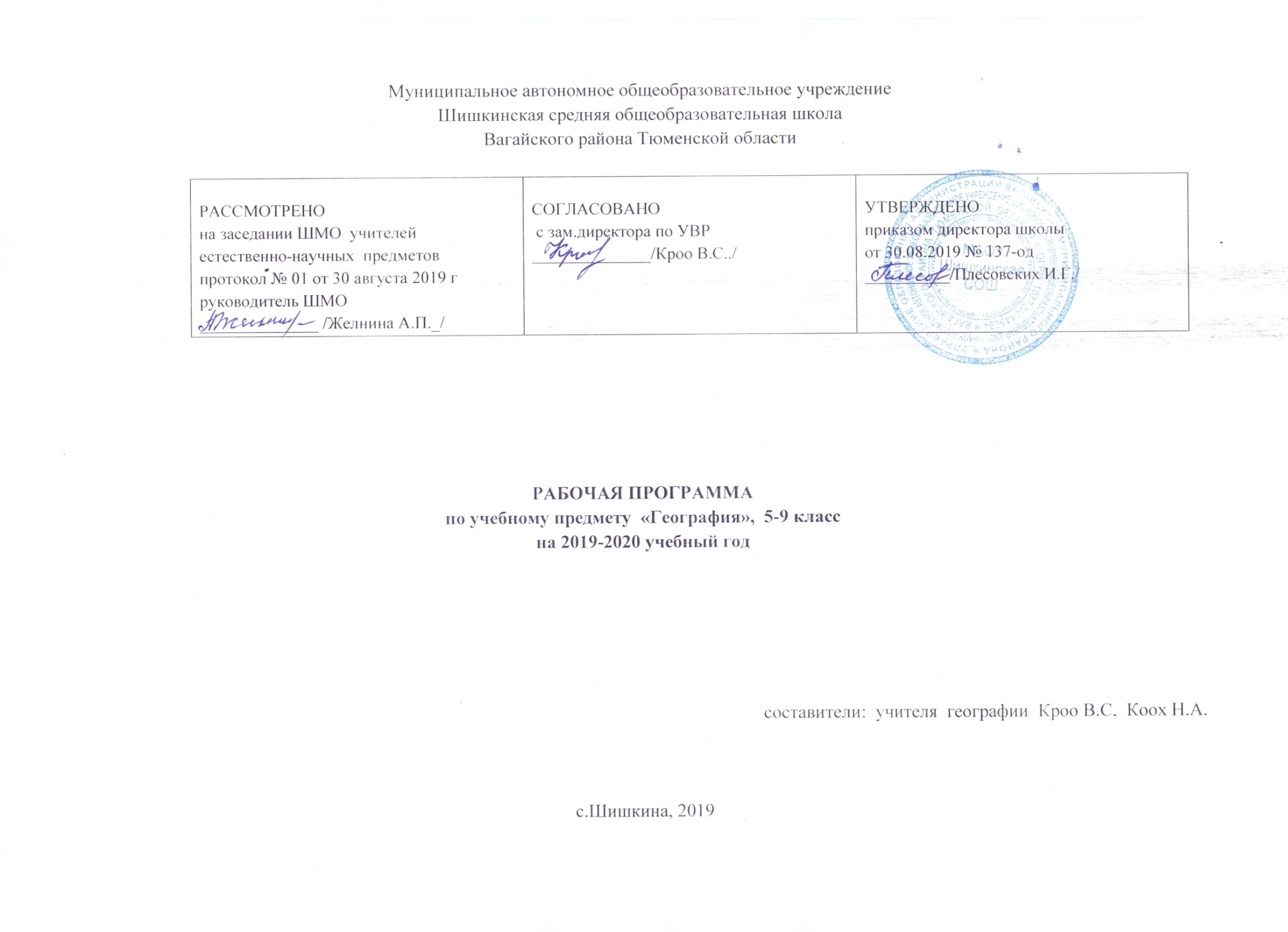 I. Планируемые результаты освоения учебного предмета, курсаПредметные результаты освоения предмета «География» должны отражать:1) формирование представлений о географии, ее роли в освоении планеты человеком, о географических знаниях как компоненте научной картины мира, их необходимости для решения современных практических задач человечества и своей страны, в том числе задачи охраны окружающей среды и рационального природопользования;2) формирование первичных компетенций использования территориального подхода как основы географического мышления для осознания своего места в целостном, многообразном и быстро изменяющемся мире и адекватной ориентации в нем;3) формирование представлений и основополагающих теоретических знаний о целостности и неоднородности Земли как планеты людей в пространстве и во времени, основных этапах ее географического освоения, особенностях природы, жизни, культуры и хозяйственной деятельности людей, экологических проблемах на разных материках и в отдельных странах;4) овладение элементарными практическими умениями использования приборов и инструментов для определения количественных и качественных характеристик компонентов географической среды, в том числе ее экологических параметров;5) овладение основами картографической грамотности и использования географической карты как одного из языков международного общения;6) овладение основными навыками нахождения, использования и презентации географической информации;7) формирование умений и навыков использования разнообразных географических знаний в повседневной жизни для объяснения и оценки явлений и процессов, самостоятельного оценивания уровня безопасности окружающей среды, адаптации к условиям территории проживания, соблюдения мер безопасности в случае природных стихийных бедствий и техногенных катастроф;8) формирование представлений об особенностях деятельности людей, ведущей к возникновению и развитию или решению экологических проблем на различных территориях и акваториях, умений и навыков безопасного и экологически целесообразного поведения в окружающей среде.5классИсточники географической информацииВыпускник научится:использовать различные источники географической информации (картографические, статистические, текстовые, видео- и фотоизображения, компьютерные базы данных) для поиска и извлечения информации, необходимой для решения учебных и практико-ориентированных задач;анализировать, обобщать и интерпретировать географическую информацию;по результатам наблюдений (в том числе инструментальных) находить и формулировать зависимости и закономерности;определять и сравнивать качественные и количественные показатели, характеризующие географические объекты, процессы и явления, их положение в пространстве по географическим картам разного содержания;в процессе работы с одним или несколькими источниками географической информации выявлять содержащуюся в них противоречивую информацию;составлять описания географических объектов, процессов и явлений с использованием разных источников географической информации;представлять в различных формах географическую информацию, необходимую для решения учебных и практико-ориентированных задач.Выпускник получит возможность научитьсяориентироваться на местности при помощи топографических карт и современных навигационных приборов;читать космические снимки и аэрофотоснимки, планы местности и географические карты;строить простые планы местности;создавать простейшие географические карты различного содержания;моделировать географические объекты и явления при помощи компьютерных программ.6классПрирода Земли и человекВыпускник научится:различать изученные географические объекты, процессы и явления, сравнивать географические объекты, процессы и явления на основе известных характерных свойств и проводить их простейшую классификацию;использовать знания о географических законах и закономерностях, о взаимосвязях между изученными географическими объектами процессами и явлениями для объяснения их свойств, условий протекания и географических различий;проводить с помощью приборов измерения температуры, влажности воздуха, атмосферного давления, силы и направления ветра, абсолютной и относительной высоты, направления и скорости течения водных потоковоценивать характер взаимодействия деятельности человека и компонентов природы в разных географических условиях с точки зрения концепции устойчивого развития.Выпускник получит возможность научиться:использовать знания о географических явлениях в повседневной жизни для сохранения здоровья и соблюдения норм экологического поведения в быту и окружающей среде;приводить примеры, показывающие роль географической науки в решении социально-экономических и геоэкологических проблем человечества; примеры практического использования географических знаний в различных областях деятельности;воспринимать и критически оценивать информацию географического содержания в научно-популярной литературе и средствах массовой информации;создавать письменные тексты и устные сообщения о географических явлениях на основе нескольких источников информации, сопровождать выступление презентацией.7классНаселение ЗемлиВыпускник научится:различать изученные демографические процессы и явления, характеризующие динамику численности населения Земли и отдельных регионов и стран;сравнивать особенности населения отдельных регионов и стран мираиспользовать знания о взаимосвязях между изученными демографическими процессами и явлениями для объяснения их географических различий;проводить расчеты демографических показателей;объяснять особенности адаптации человека к разным природным условиям.Выпускник получит возможность научиться:приводить примеры, показывающие роль практического использования знаний о населении в решении социально-экономических и геоэкологических проблем человечества, стран и регионов;самостоятельно проводить по разным источникам информации исследование, связанное с изучением населения.Материки, океаны и страныВыпускник научится:различать географические процессы и явления, определяющие особенности природы и населения материков и океанов, отдельных регионов и стран;сравнивать особенности природы и населения, материальной и духовной культуры регионов и отдельных стран;оценивать особенности взаимодействия природы и общества в пределах отдельных территорий;описывать на карте положение и взаиморасположение географических объектов;объяснять особенности компонентов природы отдельных территорий;создавать письменные тексты и устные сообщения об особенностях природы, населения и хозяйства изученных стран на основе нескольких источников информации, сопровождать выступление презентацией.Выпускник получит возможность научиться:выдвигать гипотезы о связях и закономерностях событий, процессов, объектов, происходящих в географической оболочке;сопоставлять существующие в науке точки зрения о причинах происходящих глобальных изменений климата;оценить положительные и негативные последствия глобальных изменений климата для отдельных регионов и стран;объяснять закономерности размещения населения и хозяйства отдельных территорий в связи с природными и социально-экономическими факторами.8классОсобенности географического положения РоссииВыпускник научится:различать принципы выделения и устанавливать соотношения между государственной территорией и исключительной экономической зоной России;оценивать воздействие географического положения России и ее отдельных частей на особенности природы, жизнь и хозяйственную деятельность населения;использовать знания о мировом, поясном, декретном, летнем и зимнем времени для решения практико-ориентированных задач по определению различий в поясном времени территорий с контекстом из реальной жизни.Выпускник получит возможность научиться:оценивать возможные в будущем изменения географического положения России, обусловленные мировыми геодемографическими, геополитическими и геоэкономическими изменениями, а также развитием глобальной коммуникационной системы.Природа РоссииВыпускник научится:различать географические процессы и явления, определяющие особенности природы страны и отдельных регионов;сравнивать особенности природы отдельных регионов страны;оценивать особенности взаимодействия природы и общества в пределах отдельных территорий;описывать положение на карте положение и взаиморасположение географических объектовобъяснять особенности компонентов природы отдельных частей страны;оценивать природные условия и обеспеченность природными ресурсами отдельных территорий России;создавать собственные тексты и устные сообщения об особенностях компонентов природы России на основе нескольких источников информации, сопровождать выступление презентациейВыпускник получит возможность научиться:оценивать возможные последствия изменений климата отдельных территорий страны, связанных с глобальными изменениями климата;делать прогнозы трансформации географических систем и комплексов в результате изменения их компонентов.9 классНаселение РоссииВыпускник научится:различать демографические процессы и явления, характеризующие динамику численности населения России и отдельных регионов и стран;анализировать факторы, определяющие динамику населения России, половозрастную структуру, особенности размещения населения по территории России, географические различия в уровне занятости, качестве и уровне жизни населения;сравнивать особенности населения отдельных регионов страны по этническому, языковому и религиозному составу;объяснять особенности динамики численности, половозрастной структуры и размещения на селения России и ее отдельных регионов;находить и распознавать ответы на вопросы, возникающие в ситуациях повседневного характера, узнавать в них проявление тех или иных демографических и социальных процессов или закономерностей;использовать знания о естественном и механическом движении населения, половозрастной структуре, трудовых ресурсах, городском и сельском населении, этническом и религиозном составе для решения практико-ориентированных задач в контексте реальной жизни.Выпускник получит возможность научиться:выдвигать и обосновывать на основе статистических данных гипотезы об изменении численности населения России, его половозрастной структуры, развитии человеческого капитала;оценивать ситуацию на рынке труда и ее динамику.Хозяйство РоссииВыпускник научится:различать показатели, характеризующие отраслевую и территориальную структуру хозяйства;анализировать факторы, влияющие на размещение отраслей и отдельных предприятий по территории страны;объяснять особенности отраслевой и территориальной структуры хозяйства России;использовать знания о факторах размещения хозяйства и особенностях размещения отраслей экономики России для решения практико-ориентированных задач в контексте из реальной жизни.Выпускник получит возможность научиться:выдвигать и обосновывать на основе анализа комплекса источников информации гипотезы об изменении отраслевой и территориальной структуры хозяйства страны;обосновывать возможные пути решения проблем развития хозяйства России.Районы РоссииВыпускник научится:объяснять особенности природы, населения и хозяйства географических районов страны;сравнивать особенности природы, населения и хозяйства отдельных регионов страны;оценивать районы России с точки зрения особенностей природных, социально-экономических, техногенных и экологических факторов и процессов.Выпускник получит возможность научиться:составлять комплексные географические характеристик районов разного ранга;самостоятельно проводить по разным источникам информации исследования, связанные с изучением природы населения, и хозяйства географических районов и их частей;создавать собственные тексты и устные сообщения о географических особенностях отдельных районов России и их частей на основе нескольких источников информации, сопровождать выступление презентацией;оценивать социально-экономическое положение и перспективы развития регионов;выбирать критерии для сравнения, сопоставления, оценки и классификации природных, социально-экономических, геоэкологических явлений и процессов на территории России.Россия в современном миреВыпускник научится:сравнивать показатели воспроизводства населения, средней продолжительности жизни, качества населения России с мировыми показателями и показателями других стран;оценивать место и роль России в мировом хозяйстве.Выпускник получит возможность научиться:выбирать критерии для сравнения, сопоставления, места страны в мировой экономике;объяснять возможности России в решении современных глобальных проблем человечества;оценивать социально-экономическое положение и перспективы развития России.II. Cодержание учебного предмета, курсаГеографическое образование в основной школе должно обеспечить формирование картографической грамотности, навыков применения географических знаний в жизни для объяснения, оценки и прогнозирования разнообразных природных, социально-экономических и экологических процессов и явлений, адаптации к условиям окружающей среды и обеспечения безопасности жизнедеятельности. Это позволяет реализовать заложенную в образовательных стандартах метапредметную направленность в обучении географии. Обучающиеся овладеют научными методами решения различных теоретических и практических задач, умениями формулировать гипотезы, конструировать, проводить наблюдения, оценивать и анализировать полученные результаты, сопоставлять их с объективными реалиями жизни.География синтезирует элементы общественно-научного и естественно - научного знания, поэтому содержание учебного предмета «География» насыщенно экологическими, этнографическими, социальными, экономическими аспектами, необходимыми для развития представлений о взаимосвязи естественных и общественных дисциплин, природы и общества в целом. Содержание основного общего образования по географии отражает комплексный подход к изучению географической среды в целом и ее пространственной дифференциации в условиях разных территорий и акваторий Земли. Содержание учебного предмета «География» включает темы, посвященные актуальной геополитической ситуации страны, в том числе воссоединение России и Крыма.Учебный предмет «География» способствует формированию у обучающихся умения безопасно использовать учебное оборудование, проводить исследования, анализировать полученные результаты, представлять и научно аргументировать полученные выводы.Изучение предмета «География» в части формирования у обучающихся научного мировоззрения, освоения общенаучных методов (наблюдение, измерение, моделирование), освоения практического применения научных знаний основано на межпредметных связях с предметами: «Физика», «Химия», «Биология», «Математика», «Экология», «Основы безопасности жизнедеятельности», «История», «Русский язык», «Литература» и др.Содержание программыТема 1. Наука география (2 часа)Содержание темы: География как наука. Предмет географии. Методы географических исследований: описательный, картографический. Космические методы. Источники географических знаний.Учебные понятия: география, наука, метод, описательный метод, картографический метод, космический метод, источник географических знаний, картография.Персоналии: Эратосфен, Генри Стенли.Основные образовательные идеи:• География — древняя наука, которая остается актуальной и сейчас, поскольку она изучает законы взаимоотношения человека и природы.• География располагает большим количеством разнообразных научно-исследовательских методов.Практические работы:1. Составление схемы наук о природе.2. Составление описания учебного кабинета географии.3. Организация наблюдений за погодой.Тема 2. Земля и её изображение (5 часов)Содержание темы: Первые представления о форме Земли. Доказательства шарообразности Земли. Опыт Эратосфена. Форма, размеры и движение Земли. Глобус — модель Земного шара. Географическая карта и план местности. Физическая карта мира. Аэрофотоснимки. Космические снимки. Компас. Ориентирование на местности.Учебные понятия: плоскость, шар, окружность Земного шара, эллипсоид, полярный радиус, экваториальный радиус, суточное (осевое) движение Земли, годовое (орбитальное) движение Земли, глобус, модель, географическая карта, физическая карта, топографическая карта, план местности, аэрофотоснимок, космический снимок, ориентирование, стороны горизонта, компас, румбы, сутки, год, високосный год, полюс, экватор.Персоналии: Пифагор, Аристотель, Исаак Ньютон.Основные образовательные идеи:• Представления об истинных форме и размерах Земли складывались в течение долгого времени.• Форма и движение Земли во многом определяют особенности ее природы.• Картографические изображения земной поверхности — величайшие изобретения человечества.Практические работы:1. Составление сравнительной характеристики разных способов изображения земной поверхности.2. Определение с помощью компаса сторон горизонта.Актуальна тематика для региона:Знакомство с аэрофотоснимками района, области.Тема 3. История географических открытий(12 часов)Содержание темы:Путешествия первобытного человека. Экспедиция Тура Хейердала на «Кон-Тики». Плавания финикийцев вокруг Африки. География Древней Греции. Путешествие Пифея. Географические открытия викингов. Путешествие Марко Поло. Хождение за три моря. Жизнь деятельность Христофора Колумба. Первое кругосветное плавание. Поиски Неизвестной Южной Земли. Русские путешественники и мореплаватели на северо-востоке Азии. Русские кругосветные экспедиции. Открытие Антарктиды.Учебные понятия: путешествие, экспедиция, викинги, норманны, варяги, морской путь, Эпоха Великих географических открытий, часть света, кругосветное плавание, Неизвестная Южная Земля, казаки, айсберг.Персоналии:Тур Хейердал, Нехо, Геродот, Пифей, Эрик Рауди (Рыжий), Лейв Счастливый, Марко Поло, Рустичано, Хубилай, Афанасий Никитин, Генрих Мореплаватель, Бартоломеу Диаш, Васко да Гама, Христофор Колумб, Изабелла Кастильская, Америго Веспуччи, Фернан Магеллан, Хуан Себастьян Элькано, Луис де Торрес, Абель Тасман, Джеймс Кук, Семён Дежнёв, Витус Беринг, Алексей Ильич Чириков, Иван Федорович Крузенштерн, Юрий Федорович Лисянский, Фаддей Фаддеевич Беллинсгаузен, Михаил Петрович Лазарев.Основные образовательные идеи:• Изучение поверхности Земли — результат героических усилий многих поколений людей.Практические работы:1. Обозначение на контурной карте маршрутов путешествий, обозначение географических объектов.2. Составление сводной таблицы «Имена русских первопроходцев и мореплавателей на карте мира».Тема 4. Путешествие по планете Земля(10 часов)Содержание темы:Мировой океан и его части. Характеристика океанов. Моря и их виды. Движения воды в океане. Течения. Взаимодействие океана с атмосферой и сушей. Значение Мирового океана для природы и человека. Особенности природы и населения материков Земли.Учебные понятия: Мировой океан, море, залив, пролив, окраинное, внутреннее и межостровное море, волна, течение, условия обитания, средаобитания, живой мир, нефть, газ, каменный уголь, руды, тундра, степь, землетрясение, водопад, планктон, ледник, научно-исследовательская станция.Основные образовательные идеи:• Мировой океан играет огромную роль в формировании природы Земли.• Природа каждого материка уникальна.Практические работы:1. Обозначение на контурной карте материков и океанов Земли.2. Обозначение на контурной карте крупнейших государств материка.Тема 5. Природа Земли (2 часа)Содержание темы:Что такое природа. Природные объекты. Географическая оболочка Земли и ее части: литосфера, атмосфера, гидросфера и биосфера.Учебные понятия: природа, объекты природы, литосфера, атмосфера, гидросфера, биосфера, географическая оболочка.Основные образовательные идеи:• Природа Земли — сложное сочетание разнообразных природных объектов.• Природные оболочки взаимосвязаны и образуют географическую оболочку или природу Земли.Практические работы:Организация фенологических наблюдений в природе.Актуальная тематика для региона: Экскурсии на местные водоемы Горячий источник Тобольск, Винокурова, Вагайский район родник с. Малобыково, река Иртыш, Большая Супра, Тобольский завод по переработке мусора, Вагайский район - Супринский заказник,  Тукузский заказникГеографическая номенклатураМатерики: Евразия, Северная Америка, Южная Америка, Африка, Австралия, Антарктида.Океаны: Тихий, Атлантический, Индийский, Северный Ледовитый.Острова: Гренландия, Мадагаскар, Новая Зеландия, Новая Гвинея.Полуострова: Аравийский, Индостан.Заливы: Мексиканский, Бенгальский, Персидский, Гвинейский.Проливы: Гибралтарский, Магелланов.Горные системы: Гималаи, Кордильеры, Анды, Кавказ, Урал.Горные вершины, вулканы: Джомолунгма (Эверест), Килиманджаро, Ключевская Сопка, Эльбрус, Везувий.Моря: Средиземное, Черное, Балтийское, Красное, Карибское.Реки: Нил, Амазонка, Миссисипи, Конго, Волга, Инд, Ганг, Хуанхэ, Янцзы.Озера: Каспийское море-озеро, Байкал, Виктория.Страны: Россия, Китай, Индия, Индонезия, США, Канада, Мексика, Австралийский Союз. __Содержание учебного предмета, курса 6 классТема 1. Земля как планета (5 часов)Содержание темы: Земля и Вселенная. Влияние космоса на Землю и жизнь людей. Форма, размеры и движения Земли. Суточное вращение вокруг своей оси и годовое вращение вокруг Солнца, их главные следствия. Дни равноденствий и солнцестояний. Градусная сеть, система географических координат. Тропики и полярные круги. Распределение света и тепла на поверхности Земли. Тепловые пояса.Учебные понятия: Солнечная система, эллипсоид, природные циклы и ритмы, глобус, экватор, полюс, меридиан, параллель, географическая широта, географическая долгота, географические координаты.Основные образовательные идеи:Земля — часть Солнечной системы, находящаяся под влиянием других ее элементов (Солнца, Луны)Создание системы географических координат связано с осевым движением Земли.Шарообразность Земли и наклон оси ее суточного вращение — определяют распределение тепла и света на ее поверхности.Практические работы:1. Определение по карте географических координат различных географических объектов.Тема 2. Географическая карта (4 часа)Содержание темы: Способы изображения местности. Географическая карта.Масштаб и его виды. Условные знаки: значки, качественный фон, изолинии. Виды карт по масштабу и содержанию. Понятие о плане местности и топографической карте. Азимут. Движение по азимуту. Изображение рельефа: изолинии, бергштрихи, послойная окраска. Абсолютная и относительная высота. Шкала высот и глубин. Значение планов и карт в практической деятельности человека.Основные понятия: географическая карта, план местности, азимут, масштаб, легенда карты, горизонтали, условные знаки.Основные образовательные идеи:• Картографические изображения земной поверхности помогают людям «увидеть» нашу Землю и её части.• План, карта, глобус — точные модели земной поверхности, с помощью которых можно решать множество задач:• географическая карта — сложный чертеж, выполненный с соблюдение определенных правил.Практические работы:1. Определение направлений и расстояний по карте.2. Определение сторон горизонта с помощью компаса и передвижение по азимуту.3. Составление простейшего плана местности.Тема 3. Литосфера (7 часов)Содержание темы: Внутреннее строение Земного шара: ядро, мантия, литосфера, земная кора. Земная кора — верхняя часть литосферы. Материковая и океаническая земная кора. Способы изучения земных недр. Горные породы, слагающие земную кору: магматические, осадочные и метаморфические. Полезные ископаемые, основные принципы их размещения. Внутренние процессы, изменяющие поверхность Земли. Виды движения земной коры. Землетрясения и вулканизм. Основные формы рельефа суши: горы и равнины, их различие по высоте. Внешние силы, изменяющие поверхность Земли: выветривание, деятельность текучих вод, деятельность подземных вод, ветра, льда, деятельность человека. Рельеф дна Мирового океана. Особенности жизни, быта и хозяйственной деятельности людей в горах и на равнинах. Природные памятники литосферы.Учебные понятия: земное ядро, мантия (нижняя, средняя и верхняя), земная кора, литосфера, горные породы (магматические, осадочные, химические, биологические, метаморфические). Землетрясения, сейсмология, эпицентр, движения земной коры, вулкан и его составные части, полезные ископаемые (осадочные и магматические). Рельеф, горы, равнины, выветривание, внешние и внутренние силы, формирующие рельеф, техногенные процессы.Основные образовательные идеи:• Движение вещества внутри Земли проявляется в разнообразных геологических процессах на поверхности Земли;• Полезные ископаемые — самая важная для человека часть богатств литосферы.• Рельеф — результат взаимодействия внутренних и внешних сил. Рельеф влияет и на особенности природы и на образ жизни людей.Практические работы:1. Определение по карте географического положения островов, полуостровов, гор, равнин, низменностей.2. Определение и объяснение изменений земной коры под воздействием хозяйственной деятельности человека (на примере своей местности).Тема 4. Гидросфера (3 часа)Содержание темы: Гидросфера и ее состав. Мировой круговорот воды. Значение гидросферы. Воды суши. Подземные воды (грунтовые, межпластовые, артезианские), их происхождение, условия залегания и использования. Реки: горные и равнинные. Речная система, бассейн, водораздел. Пороги и водопады. Озера проточные и бессточные. Природные льды: многолетняя мерзлота, ледники (горные и покровные).Учебные понятия: гидросфера, круговорот воды, грунтовые, межпластовые и артезианские воды, речная система, исток, устье, русло и бассейн реки, проточные и бессточные озера, ледники, айсберги, многолетняя мерзлота.Основные образовательные идеи:• Вода — уникальнейшее вещество, которое может находиться на Земле одновременно в трех агрегатных состояниях.Жизнь на нашей планете зародилась в воде и не может без нее существовать.• Необходимость рационального использования воды.• Круговорот воды осуществляется во всех оболочках планеты.Практические работы:1. Нанесение на контурную карту объектов гидросферы.2. Описание по карте географического положения одной изкрупнейших рек Земли.Тема 5. Атмосфера (8 часов)Содержание темы: Атмосфера: ее состав, строение и значение. Нагревание земной поверхности и воздуха. Температура воздуха. Особенности суточного хода температуры воздуха в зависимости от высоты солнца над горизонтом. Атмосферное давление. Ветер и причины его возникновения. Бриз. Влажность воздуха. Туман. Облака. Атмосферные осадки. Погода, причины ее изменения, предсказаниепогоды. Климат и климатообразующие факторы. Зависимость климата от географической широты и высоты местности надуровнем моря. Адаптация человека к климатическим условиям.Учебные понятия: атмосфера, тропосфера, стратосфера, верхние слои атмосферы, тепловые пояса, атмосферное давление, ветер, конденсация водяного пара, атмосферные осадки, погода, воздушные массы, климат.Основные образовательные идеи:• Воздушная оболочка планеты имеет огромное значение для жизни на Земле:• Характеристики состояния атмосферы (температура, влажность, атмосферное давление, направление и сила ветра, влажность, осадки) находятся в тесной взаимосвязи.Практические работы:1. Построение розы ветров, диаграмм облачности и осадков по имеющимся данным. Выявление причин изменения погодыТема 6. Биосфера (2 часа)Содержание темы:Царства живой природы и их роль в природе Земли. Разнообразие животного и растительного мира. При способление живых организмов к среде обитания в разных природных зонах. Взаимное влияние организмов и неживой природы. Охрана органического мира. Красная книга МСОП.Учебные понятия: биосфера, Красная книга.Персоналии:Владимир Иванович ВернадскийОсновные образовательные идеи:• Планета Земля занимает исключительное место в Солнечной системе благодаря наличию живых организмов.• Биосфера — сложная природная система, которая оказывает влияние на сами живые организмы, а также на другие земные оболочки.• Биосфера — самая хрупкая, уязвимая оболочка Земли.Практическая работа:1. Ознакомление с наиболее распространенными растениями и животными своей местности.Тема 7. Почва и географическая оболочка (3 часа)Содержание темы: Почва. Плодородие — важнейшее свойство почвы. Условия образования почв разных типов. Понятие о географическойоболочке. Территориальные комплексы: природные, природно-хозяйственные. Взаимосвязь между всеми элементами географической оболочки: литосферой, атмосферой, гидросферой и биосферой. Закон географической зональности, высотная поясность. Природные зоны земного шара. Географическая оболочка как окружающая человека среда, ее изменения под воздействием деятельности человека.Учебные понятия: почва, плодородие, природный комплекс, ландшафт, природно-хозяйственный комплекс, геосфера, закон географической зональности.Основные образовательные идеи:• Почва — особое природное образование, возникающее в результате взаимодействия всех природных оболочек.• В географической оболочке тесно взаимодействуют все оболочки Земли.• Человеческая деятельность оказывает большое влияние на природные комплексы.Персоналии: Василий Васильевич Докучаев.Практические работы:1. Описание природных зон Земли по географическим картам.2. Описание изменений природы в результате хозяйственной деятельности человека на примере своей местности.Содержание учебного предмета 7 классРаздел 1. ПЛАНЕТА, НА КОТОРОЙ МЫ ЖИВЕМ (21час)Тема 1.  Литосфера – подвижная твердь (6 часов)Содержание темыМатерики и океаны. и части света. Части света. Острова: материковые, вулканические, коралловые. Геологическое время. Эры и периоды в истории Земли. Ледниковый период. Строение земной коры. Материковая и океаническая земная кора. Дрейф материков и теория литосферных плит. Процессы, происходящие в зоне контактов между литосферными плитами, и связанные с ними формы рельефа. Платформы и равнины. Складчатые пояса и горы. Эпохи горообразования. Сейсмические и вулканические пояса планеты.Учебные понятия: Материк, океан, часть света, остров, атолл, геологическое время, геологические эры и периоды, океаническая и материковая земная кора, тектоника, литосферные плиты, дрейф материков, срединно-океанические хребты, рифты, глубоководный желоб, платформы, равнины, складчатые пояса, горы.ПерсоналииАльфред Вегенер.Практическая работа: Составление картосхемы «Литосферные плиты»Актуальная тематика для региона: Администрация Вагайского района: отдел статистики и картографииОсновные образовательные идеи:• Мировую сушу можно делить по географическому признаку на материк или по историческому — на части света.• Рельеф Земли (характеристика, история развития, отображение на карте) и человек.• Связь рельефа поверхности и стихийных бедствий геологического характера с процессами, происходящими в литосфере Земли.Тема 2. Атмосфера – мастерская климата (4 часа)Содержание темы:Пояса Земли: тепловые, пояса увлажнения, пояса атмосферного давления. Воздушные массы и климатические пояса. Особенности климата основных и переходных климатических поясов. Карта климатических поясов. Климатограммы. Климатообразующие факторы: широтное положение, рельеф, влияние океана, система господствующих ветров, размеры материков. Понятие о континентальности климата.  Разнообразие климатов Земли.Учебные понятия:Климатический пояс, субтропические пояса, климатообразующий фактор, постоянный ветер, пассаты, муссоны, западный перенос, континентальность климата, тип климата, климатограмма, воздушная масса. Практические работы. 1. Определение главных показателей климата различных регионов планеты по климатической карте мира. 2. Анализ климатограмм для основных типов климата.Основные образовательные идеи:• разнообразие климатов Земли результат действия климатообразующих факторов.Тема 3. Мировой океан – синяя бездна (4 часа)Содержание темы:Понятие о Мировом океане. Части Мирового океана. Глубинные зоны Мирового океана. Виды движений вод Мирового океана. Волны и их виды. Классификации морских течений. Циркуляция вод Мирового океана. Органический мир морей и океанов. Океан — колыбель жизни. Виды морских организмов. Влияние Мирового океана на природу планеты. Особенности природы отдельных океанов Земли.Учебные понятия:Море, волны, континентальный шельф, материковый склон, ложе океана, цунами, ветровые и стоковые течения, планктон, нектон, бентос.Практическая работа: построение профиля дна океана по одной из параллелей, обозначение основных форм дна океана.Основные образовательные идеи:• Мировой океана — один из важнейших факторов, определяющих природу Земли.• Мировой океан — колыбель жизни.Тема 4. Географическая оболочка – живой механизм (2 часа)Содержание темыПонятие о географической оболочке. Природный комплекс (ландшафт). Природные и антропогенные ландшафты.  Свойства географической оболочки: целостность, ритмичность и зональность. Закон географической зональности. Природные комплексы разных порядков. Природные зоны.  Экваториальный лес, арктическая пустыня, тундра, тайга, смешанные и широколиственные леса, степь, саванна, тропическая пустыня. Понятие о высотной поясности.Учебные понятияПриродный комплекс, географическая оболочка, целостность, ритмичность, закон географической зональности, природная зона.ПерсоналииВасилий Васильевич Докучаев.Практические работы. 1. Анализ схем круговоротов веществ и энергии.2. Описание природных зон Земли по географическим картам. Сравнение хозяйственной деятельности человека в разных природных зонах.Актуальная тематика для региона: Виртуальная экскурсия «Изучение и описание природных комплексов Вагайского района».Основные образовательные идеи:• Географическая оболочка: понятие, строение, свойства, закономерности• Природные зоны и человек.Тема 5. Человек – хозяин планеты (5 часов)Содержание темыВозникновение человека и предполагаемые пути его расселения по материкам. Хозяйственная деятельность человека и ее изменение на разных этапах развития человеческого общества. Присваивающее и производящее хозяйство. Охрана природы. Международная «Красная книга». Особо охраняемые территории. Всемирное природное и культурное наследие. Численность населения Земли и его размещение. Человеческие расы. Народы. География религий. Политическая карта мира. Этапы ее формирования. Страны современного мира.Учебные понятия:Миграция, хозяйственная деятельность, цивилизация, особо охраняемые природные территории, Всемирное наследие, раса, религия, мировые религии, страна, монархия, республика.Практическая работа: сопоставление политической карты мира в атласе с картой человеческих рас.Основные образовательные идеи:• С хозяйственной деятельностью человека связана необходимость охраны природы.• Особенности расовой, национальной религиозной картины мира.• Разнообразие стран — результат длительного исторического процесса.Актуальная тематика для региона:  1.Знакомство с этническим составом района и концессиями (Вагайский отдел ЗАГС)2.Изучение различных видов деятельности людей – жителей Вагайского района. Знакомство с крупными промышленными, сельскохозяйственными и др. предприятия Вагайского района: СХПК «Прогресс» (с. Касьяново), СХПСК «Транссервисмолоко» (с.Куларово), СХПК «Желнинский» (с. Шишкина)Раздел 2. Материки планеты Земля (43часа)Тема 1. Африка — материк коротких теней (9 часов)Содержание темыИстория открытия, изучения и освоения. Особенности географического положения и его влияние на природу материка. Африка — древний материк. Главные черты рельефа и геологического строения: преобладание плоскогорий и Великий Африканский разлом. Полезные ископаемые: золото, алмазы, руды. Африка — самый жаркий материк. Величайшая пустыня мира – Сахара. Оазисы. Озера тектонического происхождения: Виктория, Танганьика. Двойной набор природных зон. Саванны. Национальные парки Африки.Неравномерность размещения население, его быстрый рост. Регионы Африки: Арабский север, Африка к югу от Сахары. Особенности человеческой деятельности и изменение природы Африки под ее влиянием. Главные объекты природного и культурного наследия.Учебные понятия:Саванна, национальный парк, Восточно-Африканский разлом, сахель, экваториальная раса.Персоналии:Генрих Мореплаватель, Васко да Гама, Давид Ливингстон, Генри Стэнли, Джон Спик, Джеймс Грант, Василий Васильевич Юнкер, Николай Степанович Гумилев.Практические работы. 1. Определение координат крайних точек материка, его протяженности с севера на юг в градусной мере и километрах. 2. Обозначение на контурной карте главных форм рельефа и месторождений полезных ископаемых. 3. Составление туристического плана-проспекта путешествия по Африке.Основные образовательные идеи:• Выявление влияния географического положения на природное своеобразие Африки: север — зеркальное отражение юга.• Африка — материк равнин.• Африка — материк, на котором ярко проявляется закон широтной зональности.• Северная Африка — пустыни, древнейшие цивилизации, арабский мир.• Западная и Центральная Африка — разнообразие народов и культур.• Восточная Африка — разломы и вулканы, саванны и национальные парки;• Южная Африка — саванны и пустыни, богатейшие полезные ископаемые.Тема 2. Австралия — маленький великан (6 часов)Содержание темыИстория открытия, изучения и освоения. Основные черты природы. Самый маленький материк, самый засушливый материк, целиком расположенный в тропиках. Изолированность и уникальность природного мира материка. Население Австралии. Европейские мигранты. Неравномерность расселения. Особенности человеческой деятельности и изменение природы Австралии под ее влиянием. Австралийский Союз – страна-материк. Главные объекты природного и культурного наследия. Океания – островной регион. Влажный тропический климат и небогатый природный мир островов.Учебные понятия:Лакколит, эндемик, аборигены.Персоналии:Вилем Янсзон, Абель Тасман, Джеймс Кук, Эдуард Эйр, Николай Николаевич Миклухо-Маклай, Юрий Федорович Лисянский, Тур Хейердал.Практическая работа: сравнение географического положения Африки и Австралии, определение черт сходства и различия основных компонентов природы материковОсновные образовательные идеи:• Выявление влияния географического положения на природное своеобразие Австралии: Тема 3. Антарктида — холодное сердце (2 часа)Содержание темы:Особенности географического положения. Самый изолированный и холодный материк планеты. История открытия, изучения и освоения. Покорение Южного полюса. Основные черты природы материка: рельеф, скрытый подо льдом, отсутствие рек, «кухня погоды». Антарктические научные станции.Учебные понятия:Стоковые ветры, магнитный полюс, полюс относительной недоступности, шельфовый ледник.Персоналии:Джеймс Кук, Фаллей Фаддеевич Беллинсгаузен, Михаил Петрович Лазарев, Дюмон Дюрвиль, Джеймс Росс, Руал Амундсен, Роберт Скотт. Основные образовательные идеи:• Географическое положение Антарктиды и его влияние на природу материка• Антарктида — материк без постоянного населения.Тема 4. Южная Америка — материк чудес (8 часов)Содержание темы:Географическое положение — основа разнообразия природы Южной Америки. История открытия, изучения и освоения. Основные черты природы. Горы и равнины Южной Америки. Богатство рудными полезными ископаемыми. Разнообразие климатов. Самый влажный материк. Амазонка – самая полноводная река планеты. Реки – основные транспортные пути. Богатый и своеобразный растительный и животный мир материка.Население и регионы Южной Америки. Смешение трех рас. Равнинный Восток и Горный Запад.  Особенности человеческой деятельности и изменение природы Южной Америки под ее влиянием. Главные объекты природного и культурного наследия.Учебные понятия:Сельва, пампа, метис, мулат, самбо, Вест-Индия, Латинская и Центральная Америка.Персоналии:Христофор Колумб, Америго Веспуччи. Нуньес де Бальбоа, Франциско Орельяно, Александр Гумбольдт, Григорий Иванович Лансдорф, Артур Конан Дойль, Франциско Писарро.Практические работы. 1. Сравнение географического положения Африки и Южной Америки. 2. Выявление взаимосвязей между компонентами природы в одном из природных комплексов материка с использование карт атласа. 3. Сравнение характера размещения населения Южной Америки и Африки.Основные образовательные идеи:• Южная Америка — материк с наиболее разнообразными среди южных материков природными условиями.• Рекорды Южной Америки: самый увлажненный материк, самый большой речной бассейн, самая длинная и полноводная река, самый высокий водопад, самая обширная низменность и самые длинные горы суши.• Особенности регионов Южной Америки: равнинный Восток и Андийские страны.Тема 5. Северная Америка — знакомый незнакомец (8 часов)Содержание темыГеографическое положение. История открытия, изучения и освоения. Геологическое строение и рельеф. Великие горы и равнины. Стихийные бедствия. Великий ледник. Полезные ископаемые. Разнообразие типов климата. Реки Северной Америки.  Великие Американские озера. Широтное и меридиональное простирание природных зон. Богатство растительного и животного мира. Формирование населения материка. Современное население.  Регионы Северной Америки. Англо-Америка, Центральная Америка и Латинская Америка. Особенности человеческой деятельности и изменение природы материка под ее влиянием. Главные объекты природного и культурного наследия.Учебные понятия:Великое оледенение, прерии, каньон, торнадо, Берингия, Англо-Америка, Латинская Америка.Персоналии:Лейв Эриксон, Джон Кабот, Витус Беринг, Михаил Гвоздев, Иван Федоров, Александр Макензи, Марк Твен, Фенимор Купер.Практические работы:Сравнение климата разных частей материка, расположенных в одном климатическом поясе.Оценка влияния климата на жизнь и хозяйственную деятельность населения.Основные образовательные идеи:• Северная Америка — северный материк, в природе которого есть черты сходства с Евразией и Южной Америкой.• Равнины на востоке и горы на западе. Кордильеры — главный горный хребет.• Огромное разнообразие природы: от Арктики до субэкваториального пояса.• Особенности регионов Северной Америки: Англо-Америки и Центральной Америки.Тема 6. Евразия – музей природы (10 часов)Содержание темы:Самый большой материк. История изучения и освоения. Основные черты природы. Сложное геологическое строение. Самые высокие горы планеты и самая глубокая впадина суши. Богатство полезными ископаемыми. Все типы климатов Северного полушария. Разнообразие рек, крупнейшие реки Земли. Самые большие озера: Каспийское, Байкал. Население и регионы Евразии. Наиболее населенный материк. Сложный национальный состав, неравномерность размещения населения. Европа и Азия. Роль Европы в развитии человеческой цивилизации. Юго-Западная Азия – древнейший центр человеческой цивилизации. Южная Азия – самый населенный регион планеты. Особенности человеческой деятельности и изменение природы материка под ее влиянием. Главные объекты природного и культурного наследия.Персоналии:Марко Поло, Афанасий Никитин, Петр Петрович Семенов-Тянь-Шанский, Николай Михайлович Пржевальский, Петр Кузьмич Козлов, Всеволод Иванович Роборовский.Практические работы. 1.Определение типов климата Евразии по климатическим диаграммам. 2. Сравнение природных зон Евразии и Северной Америки по 40-й параллели. 3. Составление географической характеристики страны Европы и Азии по картам атласа и другим источникам географической информации.Актуальная тематика для регионаПолезные ископаемые Вагайский район: Виртуальная экскурсия «Нефтеперерабатывающая станция «Вагай» (п.Заречный), «Сибур»Природные зоны Вагайского района. Знакомство с крестьянско-фермерскими хозяйствами района (СХПК «Желнинский» и хозяйства своей местности)Внутренние воды Вагайского района:1. виртуальная экскурсия «Знакомство с работой гидропостов с. Ашлык, с. Черное» 2. Виртуальная экскурсия «Реки и озера Вагайского района»: р. Иртыш с притоками, р. Вагай с притоками, озера: Б. Уват, Ширшигуль, Карташева, Порай, Кульчан, Б.Тангуль, Арыкуль, М.Уват, Щучье, Урашное, Антипино, ДикоеОсновные образовательные идеи:• Евразия — самый большой материк, единственный, омываемый всеми океанами Земли.• Евразия — материк, включающий две части света: Европу и Азию.• Наличие нескольких литосферных плит, «спаянных» складчатыми поясами, — причина сложности рельефа.• Разнообразие природы — есть все природные зоны Северного полушария.• Евразия — самый заселенный материк Земли.• Особенности регионов Европы (Северная, Средняя, Южная и Восточная) и Азии (Юго-Западная, Восточная, Южная и Юго-Восточная).Раздел 3. Взаимоотношения природы и человека (4 часа)Содержание темы:Взаимодействие человечества и природы в прошлом и настоящем. Влияние хозяйственной деятельности людей на литосферу, гидросферу, атмосферу, биосферу; меры по их охране. Центры происхождения культурных растений.Учебные понятия:Природные условия, стихийные природные явления, экологическая проблема.Персоналии:Николай Иванович Вавилов, Владимир Иванович Вернадский.Практическая работа: выявление связей между компонентами природного комплекса (работа на местности).Основные образовательные идеи:• Природа, вовлечённая в хозяйственную деятельность человека, называется географической средой.• Изменение природной среды в результате хозяйственной деятельности человека стало причиной появления экологических проблем.Актуальная тематика для региона: Знакомство с  охраняемыми территориями, рекреационными зонами Вагайского района  для   изучения закономерностей географической оболочки, выявления ее геоэкологических проблем и путей сохранения и улучшения качества окружающей среды : заказники регионального значения: Тукузский, Супринский; система Черноковских озер, оз. Монастырское, оз. Табан, окрестности с. Вагай, полуяновский бор, Рахимовский.Географическая номенклатура       Тема «Африка – материк коротких теней»: Атласские горы, Эфиопское нагорье, Восточно-Африканское плоскогорье; вулкан Килиманджаро; Нил, Конго, Нигер, Замбези; Виктория, Танганьика, Чад; Египет (Каир), Алжир (Алжир), Нигерия (Лагос), Заир (Киншаса), Эфиопия (Аддис-Абеба), Кения (Найроби), ЮАР (Претория).Тема «Австралия – маленький великан»:  Новая Зеландия, Новая Гвинея, Гавайские острова, Новая Каледония, Меланезия, Микронезия; Большой Барьерный риф; Большой Водораздельный хребет; гора Косцюшко; Центральная низменность; Муррей, Эйр; Сидней, Мельбурн, Канберра.Тема «Южная Америка – материк чудес»:  Панамский перешеек; Карибское море; остров Огненная Земля; горы Анды, Аконкагуа; Бразильское и Гвианское плоскогорья; Оринокская и Ла-Платская низменности; Панама, Ориноко; Титикака, Маракайбо; Бразилия (Рио-де-Жанейро, Бразилиа), Венесуэла (Каракас), Аргентина (Буэнос-Айрес), Перу (Лима).Тема «Северная Америка – знакомый незнакомец»:  полуострова Флорида, Калифорния, Аляска; Мексиканский, Гудзонов, Калифорнийский заливы; Канадский Арктический архипелаг, Большие Антильские острова, остров Ньюфаундленд, Бермудские, Багамские, Алеутские острова; горные системы Кордильер и Аппалачей; Великие и Центральные равнины; Миссисипская низменность; гора Мак-Кинли; вулкан Орисаба; Макензи, Миссисипи с Миссури, Колорадо, Колумбия; Великие Американские озера, Виннипег, Большое Соленое; Канада (Оттава, Монреаль), США (Вашингтон, Нью-Йорк, Чикаго, Сан-Франциско, Лос-Анджелес), Мексика (Мехико), Куба (Гавана).Тема «Евразия – музей природы»: полуострова Таймыр, Кольский, Скандинавский, Чукотский, Индостан, Индокитай, Корейский; моря Баренцево, Балтийское, Северное, Аравийское, Японское; Финский, Ботнический, Персидский заливы; проливы Карские Ворота, Босфор, Малаккский; острова Новая Земля, Новосибирские, Шри-Ланка, Филиппинские, Большие Зондские; равнины Западно-Сибирская, Великая Китайская; плоскогорья Восточно-Сибирское, Декан; горы Альпы, Пиренеи, Карпаты, Алтай, Тянь-Шань; нагорья Тибет, Гоби; вулкан Кракатау; реки Обь с Иртышом, Лена, Амур, Амударья, Печора, Дунай, Рейн, Хуанхэ, Янцзы, Инд, Ганг; озера Каспийское, Байкал, Онежское, Ладожское, Женевское, Иссык-Куль, Балхаш, Лобнор.Содержание учебного предмета 8 класс.Часть I. Природа России                                                                Раздел I. Географическая карта и источники географической информации(4часа) Содержание темы: Географическая карта и её математическая основа. Картографические проекций и их виды. Масштаб. Система географических координат. Топографическая карта. Особенности топографических карт. Навыки работы с топографической картой. Космические и цифровые источники информации. Компьютерная картография. Мониторинг земной поверхности.Основные понятия: географическая карта, картографическая проекция, масштаб, топографическая карта, истинный азимут, магнитный азимут, магнитное склонение, мониторинг.Основные образовательные идеи:Географическая карта, ГИСы, космические и аэрофотоснимки — точные модели земной поверхности, с помощью которых можно решать множество задач:• компактно и ёмко представлять земную поверхность;• ориентироваться в пространстве;• открывать взаимосвязи между объектами (процессами), закономерности их развития и на этой основе делать про прогнозы развития географических объектов и процессов.Практические работы:1. Определение на основе иллюстраций учебника и карт атласа территорий России с наибольшими искажениями на различных картографических проекциях.2. Чтение топографической карты. Построение профиля местности.Раздел 2. Общая физическая география России (44 часа)Тема 1. Россия на карте мира (4часа)Содержание темы: Географическое положение России. Территория России. Крайние точки. Государственная граница. Страны-соседи. Географическое положение и природа России. Природные условия и ресурсы. Приспособление человека к природным условиям. Часовые пояса и зоны. Карта часовых поясов России. Декретное и летнее время.Основные понятия:географическое положение, государственная граница, морская граница, страны-соседи, российский сектор Арктики, адаптация, природные условия, природные ресурсы, местное (астрономическое, солнечное) время, часовые пояса, поясное время, часовые зоны, декретное время, летнее и зимнее время, московское время,Основные образовательные идеи:• Разнообразие природных условий и богатство природных ресурсов — следствие географического положения России.• Россия — страна с не только разнообразными, но и суровыми природными условиями.• Россия — огромная страна, лежащая в 10-часовых зонах.Практические работы:3. Характеристика географического положения России.4. Определение поясного времени для разных пунктов России.Актуальная тематика для региона: Знакомство с предприятиями по рыборазведению и рыбопереработке: ЯНАО – «Салехардский рыбоперерабатывающий комбинат»; г. Тобольск – ОАО «Тобольский рыбозавод»; Тюменский район -ООО «Эра-98»; Производство оборудования для буровых установок - ОАО «Завод БКУ», г. Тюмень.Тема 2. Исследование территории России (4 ч) Содержание темы: Русские землепроходцы XI — XVII вв. Открытие и освоение Европейского Севера, Сибири и Дальнего Востока. Географические открытия в России XVIII—XIX вв. Камчатские экспедиции. Великая Северная экспедиция. Академические экспедиции XVIII в. Географические исследования XX в. Открытие и освоение Северного морского пути. Роль географии в современном мире. Задачи современной географии. Географический прогноз.Основные понятия:Великая Северная экспедиция, Северный морской путь, Мангазея, остроги, научное прогнозирование, географический прогноз. Персоналии: И. Москвитин, С. Дежнев, Е. Хабаров, И. Камчатой, В. Атласов, В. Беринг, А. Чириков, С.Челюскин, Д. и Х. Лаптевы, В. Н. Татищев, Ф.П. Врангель, В.В. Докучаев Н.А.Э. Норденшельд, Ф. Нансен, Г.Я. Седов, Дж. Де-Лонг, В.А. Обручев, О.Ю. Шмидт, Б.А. ВилькицкийОсновные образовательные идеи:• Изучение территории России — длительный исторический процесс, потребовавший огромных усилий.• География — современная наука, основная задача которой прогнозирование изменений в природе, связанных с хозяйственной деятельностью человека. Практические работы:5. Обозначение на контурной карте географических объектов, открытых русскими путешественниками. Выделение тех из них, которые названы в честь русских первопроходцев.6. Анализ источников информации об истории освоения территории РоссииТема 3. Геологическое строение и рельеф (6 часов)Содержание темы: Шкала геологического времени. Геологическое летоисчисление. Особенности геологического строения. Крупные тектонические формы. Главные черты рельефа России, их связь со строением литосферы. Размещение крупных форм рельефа на территории России. Формирование рельефа под воздействием внутренних и внешних сил. Движения земной коры. Районы современного горообразования, землетрясений и вулканизма. Великое оледенение. Закономерности размещения месторождений полезных ископаемых России. Минеральные ресурсы страны и проблемы их рационального использования. Влияние рельефа на жизнь и хозяйственную деятельность человека. Опасные природные явления.Основные понятия: геохронологическая таблица, геология, геологическое время, геологическая карта, тектоническая карта, тектоническаяструктура, платформа, складчатый пояс, фундамент (цоколь), осадочный чехол, эпоха складчатости, плита, щит, силы выветривания, моренные холмы, овражно-балочная сеть, ветер, бархан, дюна, бугры пучения, термокарстовое озеро, природный район, природные районы России, полезные ископаемые, месторождение, бассейн, минеральные ресурсы, стихийные природные явления.Основные образовательные идеи:• Устройство рельефа определяется строением земной коры.• Разнообразие — важнейшая особенность рельефа России, создающая разнообразие условий жизни и деятельности людей.• Современный рельеф — результат деятельности внешних и внутренних сил. понятия:Персоналии: А.Е. Ферсман, В.А. Обручев, И.М. Губкин.Практическая работа:7. Выявление зависимости между строением, формами рельефа и размещением полезных ископаемых крупных территорий.8. Нанесение на контурную карту основных форм рельефа страны.Актуальная тематика для региона: Знакомство с предприятиями по разработке песчано-гравийной смеси (Абатский район. ИП Токарев Константин Александрович); с предприятиями по добыче и переработке сапропеля (ИП Воротников Константин Александрович; Юргинский район. ИП Никулин Валерий Николаевич. Знакомство с месторождениями нефти (Уватский район. ОАО «НК «Роснефть») ИП Токарев К.А. Разработка месторождений песчано-гравийной смеси. ИП Воротников К.А. Добыча и переработка сапропеля ЗАО МНПП «Фарт» Нижнетавдинский район – пр-во удобрений на основе торфа. ООО Строительная компания «ТюменьСтройРесурс». Сладковский район (ООО «Сладковское товарное рыбоводческое хозяйство» - добыча сапропеля). Юргинский район (ИП Никулин В.Н – добыча сапропеля). Уватский район – ОАО «НК Роснефть», ИП Алексеенко А.Н. (производство керамзитобетонных блоков).ЗАО «Завод Тюменьремдормаш», Г. Тюмень – ООО «Инициатива» (асфальтовый, бетонный завод).ООО Строительная компания «ТюменьСтройРесурс» (Тюменский район)ООО «ПФК «Аура» - производство тротуарной плитки и элементов благоустройства. ООО «Солекс» - производство композитной арматуры. Вагайский район: ООО "Бобровское нефтегазодобывающее предприятие "Геолого-разведочные работы» Тема 4. Климат России (7часов)  Содержание темы: Факторы, определяющие климат России. Солнечная радиация. Закономерности распределения тепла и влаги. Коэффициент увлажнения. Климатические пояса и типы климатов России. Погода. Воздушные массы и атмосферные фронты. Погодные явления, сопровождающие прохождение атмосферных фронтов. Атмосферные вихри: циклоны и антициклоны. Основные принципы прогнозирования погоды. Атмосфера и человек. Влияние климата на жизнь человека. Неблагоприятные явления погоды. Хозяйственная деятельность и загрязнение атмосферы.Основные понятия: климат, климатообразующий фактор, солнечная радиация, ветры западного переноса, муссон, орографические осадки, континентальность  климата, годовая амплитуда температур, воздушные массы, испарение, испаряемость, коэффициент увлажнения, циркуляция воздушных масс, атмосферный фронт, атмосферный вихрь, антициклон, циклон, погода, прогноз погоды, неблагоприятные явления погоды.Основные образовательные идеи:• Разнообразие и сложность климатических условий на территории России, определяющийся его северным географическим положением, огромной величиной территории.• Протяженность с севера на юг и с запада на восток - разнообразие типов и подтипов климата — разнообразие условий жизни и деятельности людей.• Влияние климатических особенностей на комфортность жизни и деятельность людей.Персоналии: А.И. Воейков. Практические работы:9. Выявление закономерностей территориального распределения климатических показателей по климатической карте.10. Анализ климатограмм, характерных для различных типов климата России.11. Определение особенностей погоды для различных пунктов по синоптической карте.12. Прогнозирование тенденций изменения климата.Актуальная тематика для региона: Знакомство с предприятиями ООО «ТК Тюмень Агро» - Тепличный комбинат по производству плодоовощной продукции в закрытом грунте (Тюменский р-н д. Нариманово), ООО «Ясень Агро» (Комплекс по откорму и переработке КРС – Ярковский район  ООО «Эко-Нива АПК Холдинг» - ООО Агрофирма «Междуречье», крестьянско-фермерские хозяйства Вагайского района: Общество с ограниченной ответственностью "Агропромышленная фирма "Бегишево",  -  Сельскохозяйственный снабженческо-сбытовой потребительский кооператив "Шадринский"Директор Симанов В. А., Дубровинское поселение: Крестьянское хозяйство "Мысы" Глава Рыбьяков Г. И., Сельскохозяйственный производственный кооператив "Рассвет" Председатель Ахметчанов А. Х., Крестьянское (фермерское) хозяйство "Урожай" Глава Дубровская Г. М., Касьяновское поселение: Сельскохозяйственный производственный кооператив "Прогресс" Председатель Спиридонов С. Ю. Куларовское поселение: Сельскохозяйственный потребительский сбытовой кооператив "Транссервисмолоко" Председатель Абдуллин Н.К., Первовагайское поселение: Крестьянское (фермерское) хозяйство "Транссервисмолоко" Глава Абдуллин Н.К.,  Сельскохозяйственный производственный кооператив "Сибирь" Председатель Семухин С. А., Сельскохозяйственный потребительский сбытовой кооператив "Вагай-Молоко" Председатель правления Абдуллин И. М., Черноковское поселение: Сельскохозяйственный потребительский снабженческо-сбытовой кооператив "Салмыш" Председатель Анненков В. Н., Сельскохозяйственный снабженческо-сбытовой потребительский кооператив "Агроникс" Председатель Бельский Н. С., Шишкинское поселение: Снабженческий-сбытовой-обслуживающий сельскохозяйственный потребительский кооператив "Союз", Сельскохозяйственный производственный кооператив "Желнинский" Председатель Кроо В. Д.Тема 5. Гидрография России(8часов)Содержание темы: Моря, омывающие территорию России. Хозяйственное значение морей. Реки России. Характеристики реки. Бассейн реки. Источники питания рек. Режим рек. Озёра. Виды озер и их распространение по территории России. Болото. Виды болот и их хозяйственное значение. Природные льды. Сезонные и многолетние льды. Многолетняя мерзлота и ее влияние на жизнь и хозяйственнуюдеятельность людей. Ледники горные и покровные. Великое оледенение. Ледниковые периоды. Великий ледник на территории России. Последствия ледниковых периодов. Гидросфера и человек. Водные ресурсы. Стихийные бедствия, связанные сводой.Основные понятия: бассейн океана, бассейн внутреннего стока, биологические ресурсы, материковая отмель (шельф), длина реки, бассейн реки, водораздел, питание реки, гидрологический режим, половодье, межень, паводок, озеро, водохранилище, болото, многолетняя мерзлота, природные льды, ледник, покровный ледник, горный ледник, ледниковый период, Великое оледенение, эпоха оледенения, эпоха межледниковья, водные ресурсы.Основные образовательные идеи:• Россия окружена морями трех океанов, отличающихся разнообразными и богатыми природными ресурсами.• Река — сложная природная система. Знание важнейших характеристик реки — важнейшее условие правильности ее использования.• Озера, подземные воды, многолетняя мерзлота и ледники — это богатство водных ресурсов, разнообразие ландшафтов.Вода — источник всего живого на Земле. Необходимость рационального использования и охраны внутренних вод РоссииПрактические работы:13. Составление характеристики одного из морей, омывающих территорию России.14. Составление характеристики одной из рек с использованием тематических карт и климатодиаграмм, определение возможностей их хозяйственного использования.15. Объяснение закономерностей размещения разных видов вод суши и связанных с ними стихийных природных явлений на территории страныАктуальная тематика для региона: Знакомство с объектами инфраструктуры окрестностей города Тюмени и районов области: База отдыха «Верхний Бор», ООО «Долина Карабаш» - термальный парк «Фешенель», ООО «Профилакторий «Светлый» - Ялуторовский район, г. Тобольск – ООО «Кристалл» (рыборазводные пруда – места для досуга населения), Змановский Д.А. – Завод по производству бутилированной питьевой воды (п. Богандинский), ЗАО «НПП «Западная Сибирь» (ЗАО «Универсал – нефтеотдача») лечебно-оздоровительный центр «ИНГАЛА». Вагайский район: Тукузское поселение, вылов рыбы- Снабженческо-сбытовой обслуживающий сельскохозяйственный производственный кооператив "Абдраш" Председатель Ибуков Х. А.Тема 6. Почвы России (2 часа) Содержание темы: Почва, её состав, строение, свойства. Почвообразование. В.В.Докучаев – основоположник почвоведения. Образование почв, их основные (зональные) типы, свойства, структура, различия в плодородии. Закономерности распространения почв. Почвенные карты. Почвенные ресурсы России. Чернозем. Изменения почв в процессе их хозяйственного использования, борьба с эрозией и загрязнением почв. Меры по сохранению плодородия почв.Основные понятия: почвенные горизонты, зональные типы почв, почвенные ресурсы.Персоналии: В.В. Докучаев.Основные образовательные идеи:• Почвы — особое природное тело, свойства которых зависят от факторов почвообразования различающихся от места к месту, чем и определяется их огромное разнообразие.• Главное свойство почв — плодородие, которое может истощаться, вследствие чего необходимая мера — рациональное использование и охрана. Практические работы:16.Составление характеристики зональных типов почв и выявление условий их почвообразования.Актуальная тематика для региона: Знакомство с предприятиями: ИП Воротников К.А. Добыча и переработка сапропеля ЗАО МНПП «Фарт» Нижнетавдинский район – пр-во удобрений на основе торфа.  ООО «Ясень Агро» (Комплекс по откорму и переработке КРС - Ярковский район, Ярковский район – ООО «Эко-Нива АПК Холдинг» - ООО Агрофирма «Междуречье», Крестьянско-фермерские хозяйства (КФХ) Вагайского р-на (см. выше)Тема 7. Растительный и животный мир России (3 часа) Место и роль растений и животных в природном комплексе. География растений и животных. Типы растительности. Ресурсы растительного и животного мира. Лесные ресурсы. Кормовые ресурсы. Промыслово-охотничьи ресурсы. Особо охраняемые территорииОсновные понятия: природный комплекс, природные компоненты, природные факторы, типы растительности, биологические ресурсы, лесные ресурсы, лесоизбыточные, лесообеспеченные и лесодефицитные территории.Основные образовательные идеи:• растительность и животный мир — важный компонент природного комплекса, особенно хрупкий и потому нуждающийся в заботе и охране.Практические работы:17.Установление зависимостей растительного и животного мира от других компонентов природы.Актуальная тематика для региона: Знакомство с предприятиями по переработке природного сырья: ИП Воротников К.А. Добыча и переработка сапропеля, ЗАО МНПП «Фарт» Нижнетавдинский район – пр-во удобрений на основе торфа.Знакомство с ООПТ: ООО «Сладковское товарное рыбоводческое хозяйство» - заказник (разведение маралов).  Заказник «Барсучий», озеро Большой Куртал. База отдыха «Верхний Бор». ООО «Долина Карабаш» - термальный парк «Фешенель», ООО «Профилакторий «Светлый» - Ялуторовский район, Лесозаготовительные предприятия Вагайского района: Первовагайское поселение- Муниципальное унитарное предприятие "Ремжилстройсервис" Директор Шаргин В. Н., Общество с ограниченной ответственностью "Русский Лес" Генеральный директор Кусков В. А.,   Общество с ограниченной ответственностью "Берёзка" Директор Шварц С. К., Общество с ограниченной ответственностью "Атлант- плюс" Директор Охалин А. В., Общество с ограниченной ответственностью "АВАНГАРД" Директор Шарипов А. А., Распиловка и строгание древесины: Общество с ограниченной ответственностью "Вагайское деревообрабатывающее предприятие" Директор Голошубин Н. А., Супринское поселение: Сельскохозяйственный производственный рыболовецкий кооператив "Большой-Уват" Председатель Аминов А. Х.Тема 8. Природные зоны России (6 часов)Содержание темы Природные комплексы и природно-территориальные комплексы. Взаимосвязь природных компонентов внутри комплекса. Природные компоненты и их зависимость от влияния человека. Природные комплексы разных уровней. Природная зона – как природный комплекс. Арктические пустыни. Тундры. Лесотундры. Тайга. Смешанные и широколиственные леса. Лесостепи. Степи. Полупустыни. Пустыни. Черноморское побережье Кавказа. Зональные и азональные природные комплексы. Высотная поясность. Ресурсы растительного и животного мира. Особо охраняемые территории.Основные понятия: природно-территориальный комплекс, природная зона, высотная поясность, ландшафт, биосферный заповедник.Персоналии: В.В. Докучаев, Л.С. Берг.Основные образовательные идеи:• Природные компоненты как живой, так и неживой природы образуют природные комплексы разных видов.• Главными компонентами природного комплекса являются климат и рельеф.• Выделяют зональные и азональные природные комплексы.• Любая природная зоны — это поле для хозяйственной деятельности людей, поэтому правильнее говорить о природно-хозяйственных зонах.Практическая работы:18. Оценка природных условий и ресурсов какой-либо природной зоны. Составление прогноза её изменения и выявление особенностей адаптации человека к жизни в данной природной зоне.19. Составление описания одной из природных зон России по плану.Раздел 3. Крупные природные районы России (11 часов)Тема 1. Островная Арктика (Содержание темы: Мир арктических островов. Западная Арктика: Земля Франца-Иосифа, Новая Земля. Восточная Арктика: Новосибирские острова, Северная Земля, остров Врангеля.Тема 2. Восточно-Европейская Русская равнина Содержание темы Физико-географическое положение территории. Древняя платформа. Чередование возвышенностей и низменностей – характерная черта рельефа. Морено-ледниковый рельеф. Полесья и ополья. Эрозионные равнины. Полезные ископаемые Русской равнины: железные и медно-никелевые руды Балтийского щита, КМА, Печорский каменноугольный бассейн, хибинские апатиты и др.Климатические условия и их благоприятность для жизни человека. Западный перенос воздушных масс. Крупнейшие реки. Разнообразие почвенно-растительного покрова лесной зоны. Лесостепь и степь. Природная зональность на равнине.  Крупнейшие заповедники. Экологические проблемы – последствие интенсивной хозяйственной деятельности.Основные понятия: увалы, западный перенос, оттепель, моренные холмы, «бараньи лбы», Малоземельская и Большеземельская тундра, полесье, ополье.Тема 3. Кавказ Содержание темы Кавказ – самый южный район страны. Особенности географического положения региона. Равнинная, предгорная, и горная части региона: их природная и хозяйственная специфика. Горный рельеф, геологическое строение и полезные ископаемые Кавказа. Особенности климата региона. Современное оледенение. Основные реки, особенности питания и режима, роль в природе и хозяйстве. Почвенно-растительный покров и растительный мир.  Структура высотной поясности гор. Агроклиматические, почвенные и кормовые ресурсы. Заповедники и курорты Кавказа.Основные понятия: Предкавказье, лакколит, Большой Кавказ, бора, фен.Тема 4 Крым Содержание темы: Крым – полуостров на юге умеренного пояса. Крымские горы – часть альпийско-гималайского пояса. Северная равнинная часть и южная горная. Разнообразие полезных ископаемых. Различия в климате равнинной и горной частей. Крым – часть Причерноморского артезианского бассейна. Степной и горный Крым. Растительность средиземноморского типа. Южный берег Крыма – крупный курортный район.Основные понятия: Степной Крым, горный Крым, Южный берег Крыма, яйла.Тема 5. Урал Содержание темы Урал – каменный пояс России. Освоение и изучение Урала. Пограничное положение Урала между европейской частью России и Сибирью на стыке тектонических структур и равнин. Различия по геологическому строению и полезным ископаемым Предуралья, Урала и Зауралья. Уральские самоцветы. Недостаточная геологическая изученность Урала. Особенности климата Урала. Урал – водораздел крупных рек.Зональная и высотная поясность. Почвенно-растительный покров и развитие сельского хозяйства. Антропогенные изменения природы Урала. Заповедники Урала.Основные понятия: Предуралье, Зауралье, омоложенные горы.Персоналии: А.Е. Ферсман.Тема 6. Западно-Сибирская равнина Содержание темы: Западная Сибирь край уникальных богатств: крупнейший в мире нефтегазоносный бассейн. Западно-Сибирская равнина – одна из крупнейших низменностей земного шара. Молодая плита и особенности формирования рельефа. Континентальный климат, при небольшом количестве осадков избыточное увлажнение, внутренние воды. Сильная заболоченность. Отчетливо выраженная зональность природы от тундр до степей. Краткая характеристика зон. Зона Севера и её значение. Оценка природных условий для жизни и быта человека; трудность освоения природных богатств: суровая зима. многолетняя мерзлота, болота.Основные понятия: многолетняя мерзлота, низменные болота, березовые колки, суховеи.Актуальная тематика для региона:Знакомство с предприятиями районов: Уватский район.  ОАО «НК «Роснефть», ЗАО «Антипинский нефтеперерабатывающий завод», Тюменский район - ЗАО «Богандинский кирпичный завод», Крестьянско-фермерские хозяйства (КФХ) районов юга области. ОАО РЖД ст. Тюмень, ст. Тобольск, ст. Ишим, Ялуторовск, Заводоуковск, магистральные трубопроводы, автодороги, Вагайский район: Нефтеперерабатывающая станция "Вагай" Ишимского Управления магистральных нефтепроводов акционерного общества "Транснефть-Сибирь"Тема 7. Средняя Сибирь Содержание темы Географическое положение между реками Енисей и Лена. Древняя Сибирская платформа, представленная в рельефе Среднесибирским плоскогорьем. Преобладание плато и нагорий. Траппы и кимберлитовые трубки. Месторождения золота, алмазов, медно-никелевых руд, каменного угля. Резко континентальный климат: малое количество осадков, Сибирский (Азиатский) антициклон. Крупнейшие реки России: Лена, Енисей и их притоки. Реки – основные транспортные пути Средней Сибири; большой гидроэнергетический потенциал. Морозные формы рельефа. Две природные зоны: тундра и светлохвойная тайга.Основные понятия: траппы, кимберлитовая трубка, Сибирский (Азиатский) антициклон, полигоны, бугры пучения, гидролакколиты.Тема 8. Северо-Восток Сибири Содержание темы Географическое положение: от западных предгорий Верхоянского хребта до Чукотского нагорья на востоке. Омоложенные горы; среднегорный рельеф территории, «оловянный пояс». Резко континентальный климат с очень холодной зимой и прохладным летом. Полюс холода Северного полушария. Определяющее значение многолетней мерзлоты для всей природы региона. Реки со снеговым питанием и половодьем в начале лета. Природные зоны: тундра и светлохвойная тайга.Основные понятия: омоложенные горы, складчато- глыбовые горы, полюс холода, ископаемый (жильный лед), наледь.Персоналии: И.Д. Черский, В.В. Прончищев, Д.Я. Лаптев.Тема 9. Горы Южной Сибири Содержание темы Южная Сибирь – рудная кладовая страны. Разнообразие тектонического строения и рельефа. Складчато-глыбовые средневысотные горы и межгорные котловины, тектонические озера. Байкал. Области землетрясений. Богатство рудными ископаемыми магматического происхождения. Контрастность климатических условий. Высотная поясность. Степи Забайкалья. Агроклиматические ресурсы. Экологические проблемы Байкала.Основные понятия: возрожденные горы, геологические разломы, тектонические озера.Персоналии: П.С. Паллас, В.А. Обручев, И.Д. Черский.Тема 10. Дальний Восток Содержание темы Дальний Восток – край, где север встречается с югом. Геология и тектоника территории. Современный вулканизм Камчатки и Курил. Муссонный климат Тихоокеанского побережья. Климатические контрасты севера и юга. Большая густота и полноводность речной сети. Паводки и наводнения. Гидроресурсы и ГЭС. Влияние приморского положения на смещение границ природных зон к югу. Гигантизм растений. Характеристика тундры и лесной зоны. Уссурийская тайга – уникальный природный комплекс. Заповедники Дальнего Востока.Основные понятия: сопка, цунами, гейзеры, муссонный климат, тайфун.Персоналии: Ф. Попов, С. Дежнев, В. Поярков, В. Атласов, Е. Хабаров, И. Москвитин, Н. Пржевальский, Г. Невельской, А. Лаперуз.             Раздел 4. География своего края (7 ч)Содержание темы Географическое положение и рельеф. История освоения. Климатические особенности своего региона проживания. Реки и озера ,каналы и водохранилища. Природные зоны. Характеристика основных природных комплексов своей местности. Природные ресурсы. Экологические проблемы и пути их решения. Актуальная тематика для региона:Знакомство с предприятиями по разработке песчано-гравийной смеси (Абатский район. ИП Токарев Константин Александрович); с предприятиями по добыче и переработке сапропеля (ИП Воротников Константин Александрович; Юргинский район. ИП Никулин Валерий Николаевич. Знакомство с месторождениями нефти (Уватский район. ОАО «НК «Роснефть») ИП Токарев К.А.Разработка месторождений песчано-гравийной смеси. П Воротников К.А.Добыча и переработка сапропеля ЗАО МНПП «Фарт» Нижнетавдинский район – пр-во удобрений на основе торфа. ООО Строительная компания «ТюменьСтройРесурс». Сладковский район (ООО «Сладковское товарное рыбоводческое хозяйство» - добыча сапропеля). Юргинский район (ИП Никулин В. Н. – добыча сапропеля). Уватский район – ОАО «НК Роснефть», ИП Алексеенко А.Н. (производство керамзитобетонных блоков). ЗАО «Завод Тюменьремдормаш», Г. Тюмень – ООО «Инициатива» (асфальтовый, бетонный завод). ООО Строительная компания «ТюменьСтройРесурс» (Тюменский район) ООО «ПФК «Аура» - производство тротуарной плитки и элементов благоустройства. ООО «Солекс» - производство композитной арматуры.Знакомство с объектами инфраструктуры окрестностей города Тюмени и районов области: База отдыха «Верхний Бор», ООО «Долина Карабаш» - термальный парк «Фешенель», ООО «Профилакторий «Светлый» - Ялуторовский район, г. Тобольск – ООО «Кристалл» (рыборазводные пруда – места для досуга населения), Змановский Д.А. – Завод по производству бутилированной питьевой воды (п. Богандинский), Заводоуковский район - ЗАО «НПП «Западная Сибирь» (ЗАО «Универсал – нефтеотдача») лечебно-оздоровительный центр «ИНГАЛА».Практические работы:20. Составление описания природного района по плану.  Раздел 5. Природа и человек (2часа)Содержание темы Влияние природы на человека: природные ресурсы, благоприятные и неблагоприятные природные условия, стихийные бедствия, рекреационное значение природных условий. Влияние человека на природу: использование природных ресурсов, выброс отходов, изменение природных ландшафтов, создание природоохранных территорий. Роль географии в современном мире. Географические прогнозы. Задачи современной географии.Основные понятия: рациональное природопользование, географический прогноз.Практические работы:21.Составление прогноза развития экологической ситуации отдельных регионов на основе сведений о хозяйственной и повседневной деятельности человека.Содержание учебного предмета 9 классВведение (1 час)Содержание темы:Экономическая и социальная география. Предмет изучения. Природный и хозяйственный комплекс.Учебные понятия:Социально-экономическая география, хозяйственный (территориальный социально-экономический) комплекс.Тема 1. Россия на карте мира.Содержание темы:Формирование территории России. Исторические города России. Время образования городов как отражение территориальных изменений. Направления роста территории России в XIV—XIX вв. Изменения территории России в ХХ в. СССР и его распад.Содружество Независимых Государств. Экономико-географическое положение. Факторы ЭГП России: огромная территория, ограниченность выхода к морям Мирового океана, большое число стран-соседей. Плюсы и минусы географического положения страны. Политико-географическое положение России. Распад СССР как фактор изменения экономико- и политико-географического положения страны. Административно-территориальное деление России и его эволюция. Россия — федеративное государство. Субъекты РФ. Территориальные и национальные образования в составе РФ. Федеральные округа. Экономико-географическое районирование. Принципы районирования: однородность и многоуровневость. Специализация хозяйства — основа экономического районирования. Отрасли специализации. Вспомогательные и обслуживающие отрасли. Экономические районы, регионы и зоны. Сетка экономических районов России.Учебные понятия:социально-экономическая география, хозяйственный комплекс, экономико-географическое положение, политико-географическое положение, геополитика, административно-территориальное деление, субъекты Федерации, экономический район, районирование, специализация.Практические работы:1. Составление описания экономико-географического положения России по типовому плану.2. Составление описания политико-географического положения России по типовому плану.3. Обозначение на контурной карте субъектов Федерации различных видов.4. Определение административного состава Федеральных округов на основе анализа политико-административнойкарты России.5. Сравнение по статистическим показателям экономических районов (экономических зон, природно-хозяйственных районов).Тема 2. Природа и человек (5 часов)Содержание темы:Природные условия. Их прямое и косвенное влияние. Адаптация человека к природным условиям — биологическая и небиологическая. Связь небиологической адаптации с уровнем развития цивилизации. Хозяйственный потенциал природных условий России. Комфортность природных условий России. Зона Крайнего Севера. Природные ресурсы. Влияние природных ресурсов на хозяйственную специализацию территорий. Минеральные ресурсы России и основные черты их размещения. Водные ресурсы и их значение в хозяйственной жизни. Почва и почвенные ресурсы. Агроклиматические условия. Нечерноземье. Лесные ресурсы. Лесоизбыточные и лесодефицитные районы. Рекреационные ресурсы и перспективы их освоения. Объекты Всемирного наследия на территории России. Взаимодействие природы и населения. Влияние промышленности, сельского хозяйства и транспорта на природные комплексы. «Чистые» и«грязные» отрасли. Экологические проблемы. Зоны экологического бедствия. Экологические катастрофы.Учебные понятия:природные условия, адаптация, природные ресурсы.Практические работы:1. Расчёт ресурсообеспеченности территории России по отдельным видам природных ресурсов (минеральных, биологических, водных и т.д.).2. Оценка экологической ситуации отдельных частей территории России.Тема3 . Население России (9 часов)Содержание темы:Демография. Численность населения России. Естественный прирост и воспроизводство населения. Демографические кризисы. Демографическая ситуация в России. Размещение населения России. Главная полоса расселения и зона Севера. Миграции населения. Виды миграций. Направления внутренних миграций в России. Внешние миграции. Формы расселения. Сельское расселение. Формы сельского расселения. Зональные типы сельского расселения. Городская форма расселения. Город и урбанизация. Функции города. Виды городов. Городские агломерации.  Этнический состав населения. Языковые семьи и группы. Религиозный состав населения. Этнорелигиозные конфликты. Половозрастной состав населения. Трудовые ресурсы и рынок труда.Учебные понятия:Демография, рождаемость, смертность, численность населения, перепись населения, естественный прирост, воспроизводство населения, демографический кризис, плотность населения, Основная зона расселения (или Главная полоса расселения), зона Севера, миграции, внутренние и внешние миграции, эмиграция, иммиграция, формы расселения, расселение, городское и сельское расселение, формы сельского расселения, групповая (деревенская) форма расселения, рассеянная (фермерская) форма расселения, кочевая форма расселения, город, урбанизация, уровень урбанизации, градообразующие функции, моногорода, города-миллионеры городская агломерация, этнический состав, языковые группы, языковые семьи, религиозный состав, этнорелигиозные конфликты, половозрастной состав, трудовые ресурсы, рынок труда, безработица.Практические работы:1. Расчёт параметров естественного движения населения: естественного прироста, рождаемости, смертности, показателя естественного прироста, показателя смертности, показателя рождаемости.2. Расчёт численности городского населения на основе данных о значении показателя урбанизации и численностинаселения России.3. Определение по картам атласа ареалов компактного проживания крупнейших народов РоссииТема 4. Отрасли хозяйства России (23часа)Содержание темы:Национальная экономика. Понятие о предприятиях материальной и нематериальной сферы. Отрасли хозяйства. Три сектора национальной экономики. Отраслевая структура экономики. Межотраслевые комплексы. Факторы размещения производства. Сырьевой, топливный, водный, трудовой, потребительский, транспортный и экологический факторы.Актуальная тематика для региона:Завод по изготовлению перфорационных кумулятивных зарядов и специальных детонирующих шнуров в Нижнетавдинском районе DYNAengetics; «Протон-ойл-технолоджи» - завод по производству нанодеэмульгаторов и других химреагентов для нефтяной промышленности); Западно-Сибирский технополис.Топливно-энергетический комплекс. Нефтяная, газовая и угольная промышленность. Нефтегазовые базы и угольные бассейны России. Их хозяйственная оценка. Электроэнергетика. Гидравлические, тепловые и атомные электростанции и их виды. Крупнейшие каскады ГЭС. Альтернативная энергетика. Единая энергосистема России.Актуальная тематика для региона:Производство оборудования для нефтегазовой отрасли: Завод по изготовлению перфорационных кумулятивных зарядов и специальных детонирующих шнуров в Нижнетавдинском районе DYNAengetics; «Протон-ойл-технолоджи» - завод по производству нанодеэмульгаторов и других химреагентов для нефтяной промышленности, Г. Тюмень;. Западно-Сибирский технополис; ОАО «Завод БКУ»; г. Тюмень – ООО «Тюменский завод нефтепромыслового оборудования» (Бейкер Хьюз); Сибнефтемаш (г. Тюмень) — емкостное, сепарационное и внутрискваженное оборудование;Нефте/газодобывающие компании:  ОАО «НК «Роснефть»; РН-Уватнефтегаз, ООО, нефтедобывающая компания; Сибинтэк, ООО - предприятие интенсивных технологий; АО "Сургутнефтегаз", "Нижневартовскнефтегаз", "Ноябрьскнефтегаз", "Юганскнефтегаз" (г. Нефтеюганск), "Уренгойгазпром" (г. Новый Уренгой), "Ямбурггаздобыча"; ОАО «Лукойл - Западная Сибирь» Электроэнергетика: Нижневартовская ГРЭС, Сургутские ГРЭС-1 и ГРЭС-2Г; Тюмень: ТЭЦ -1, ТЭЦ-2;Металлургический комплекс. Черная металлургия. Особенности организации производства: концентрация и комбинирование. Комбинат полного цикла. Факторы размещения отрасли. Металлургические базы России. Цветная металлургия. Размещение основных отраслей цветной металлургии.Машиностроение. Отрасли машиностроения и факторы их размещения. Тяжелое, транспортное, сельскохозяйственное, энергетическое машиностроение, тракторостроение и станкостроение.  Военно-промышленный комплекс.Актуальная тематика для региона:Тюменский аккумуляторный завод (ТАЗ). Тюменский машиностроительный завод (Тюменьмашзавод) — диски сцепления для грузовой и специальной техники.Сибнефтемаш — емкостное, сепарационное и внутрискваженное оборудование.Тюменский моторный завод (ТМЗ) — газотурбинные двигатели. Завод сварочных электродов СИБЭС (СИБЭС) — сварочные электроды;Производство оборудования для нефтегазовой отрасли: Нижнетавдинский район – DYNAenrgetics (ФРГ); г. Тюмень – ООО «Тюменский завод нефтепромыслового оборудования» (Бейкер Хьюз), ОАО «Завод БКУ». Вагайский район. Первовагайское поселениеОбщество с ограниченной ответственностью "Ашлык-СервисХимическая промышленность. Сырьевая база и отрасли химической промышленности. Горная химия, основная химия, химия органического синтеза и факторы их размещения.Актуальная тематика для региона:Металлургический комплекс: ТЗМК (Тюменский завод металлоконструкций); ООО МПК «Стройметаллоконструкция» (Тюменский район);Химическая промышленность:  г. Тобольск – ПАО «СИБУР Холдинг» (ООО «Тобольск – Полимер», ООО «Тобольск –Нефтехим»), г. Тюмень – ООО «Трубный завод «СИБГАЗАППРАТ» группа ПОЛИПЛАСТИК.Лесная промышленность. Отрасли лесной промышленности: лесозаготовка, деревообработка, целлюлозно-бумажная промышленность и лесная химия. Лесопромышленные комплексы. Актуальная тематика для региона:Лесная промышленность : Абатский район – ИП «Трушников А.В.» (производство погонажных изделий); Аромашевский район – ИП Мазуров А.Л. (производство древесного угля); Бердюжский район – «Цех по деревообработке и производству мебели»; Викуловский район – ООО «Золотой лес»; Нижнетавдинский район – ООО «Триада –Лес» (заготовка и переработка древесины);  Тюменский район – ООО «Арго-ЛЕС»; Упоровский район – ООО « Стройпрогресс» (глубокая переработка древесины); г.Ялуторовск –ООО «Гелиос плюс» (переработка древесины низкого предела); Ярковский район – ООО «Варваринская лесоперерабатывающая компания» (лесопиление); Тюменская лесопромышленная компания; ДОК Красный Октябрь (г.Тюмень); Тюменский фанерный завод. Лесозаготовительные предприятия Вагайского района: Первовагайское поселение- Муниципальное унитарное предприятие "Ремжилстройсервис" Директор Шаргин В. Н., Общество с ограниченной ответственностью "Русский Лес" Генеральный директор Кусков В. А.,   Общество с ограниченной ответственностью "Берёзка" Директор Шварц С. К., Общество с ограниченной ответственностью "Атлант- плюс" Директор Охалин А. В., Общество с ограниченной ответственностью "АВАНГАРД" Директор Шарипов А. А., Распиловка и строгание древесины: Общество с ограниченной ответственностью "Вагайское деревообрабатывающее предприятие" Директор Голошубин Н. А., Супринское поселение: Сельскохозяйственный производственный рыболовецкий кооператив "Большой-Уват" Председатель Аминов А. Х.Агропромышленный комплекс и его звенья. Сельское хозяйство. Отрасли растениеводства и животноводства и их размещение по территории России. Зональная организация сельского хозяйства. Пригородный тип сельского хозяйства. Отрасли легкой и пищевой промышленности и факторы их размещения.Актуальная тематика для региона:Агропромышленный комплекс: Филиал ФГБУ Федеральная Кадастровая Палата Федеральной Службы Государственной Регистрации, Кадастра и Картографии по Тюменской области;Земледелие и животноводство: Тюменский район – ООО «ТК Тюмень Агро» (тепличный комбинат по производству плодоовощной продукции в закрытом грунте). Арамашевский район – ООО «Рыба Сибири»; Голышмановский район – ООО УК «ДАМАТЕ»; Заводоуковский городской округ ООО «УК «Арсиб- Агро»;  Исетский район- ООО «Эвика- Агро», ИП Родыгин Сергей Павлович (комплекс по производству и переработке мяса перепелов); Ишимский район – ЗАО «Племзавод «Юбилейный»»; Нижнетавдинский район- КФХ «Андрюшино» (кролиководческая ферма); ЗАО «Сибирская аграрная группа»-свиноводческий комплекс «Тюменский»; Омутинский район –  ИП Кизеров Владимир Львович (козья ферма), ООО «Бизон» (крупнорогатый скот); Сладковский район- ООО «Сладковское товарное рыбоводческое хозяйство»;Пищевая и легкая промышленность: Абатский район – СОПСК «Берёзка» (производство крупяных изделий); Армизонский район –ООО «КоопХЛЕБ»; Аромашевский район –ИП Костин А.В. (кондитерские изделия и хлеб); Бердюжский район – ИП Попов В.А. (хранение и переработка овощей); ИП Родыгин Сергей Павлович (комплекс по производству и переработке мяса перепелов и перепелиных яиц); Ишимский район – ЗАО «Племзавод «Юбилейный»»; ИП Черемисов И.С. (производство муки, гранулированных кормов для животных); Тюменский район – ООО «Эра -98» (рыбоперерабатывающее предприятие);  Завод по производству бутилированной питьевой воды п. Богандинский), ЗАО «ФАТУМ» (молокозавод в пос. Боровский); Тобольск – ООО «Кристалл»- рыборазведение, рыбопереработка; г.Ялуторовск – молочный комбинат «Ялуторовский»;  ООО «Кондитерская фабрика «Кураж»»; Ярковский район – ООО «Заготовитель» (производство рапсового масла); Сорокинский район – производство валяной обуви; ООО «МехПром» организация скорняжно-пошивочного производства рабочей одежды из меха для сотрудников нефтегазовой промышленности и железной дороги – г.Тюмень; Крестьянско-фермерские хозяйства (КФХ)  Вагайского района: Общество с ограниченной ответственностью "Агропромышленная фирма "Бегишево",  -  Сельскохозяйственный снабженческо-сбытовой потребительский кооператив "Шадринский", Дубровинское поселение: Крестьянское хозяйство "Мысы", Сельскохозяйственный производственный кооператив "Рассвет", Крестьянское (фермерское) хозяйство "Урожай", Касьяновское поселение: Сельскохозяйственный производственный кооператив "Прогресс". Куларовское полселение: Сельскохозяйственный потребительский сбытовой кооператив "Транссервисмолоко", Первовагайское поселение: Крестьянское (фермерское) хозяйство "Транссервисмолоко",  Сельскохозяйственный производственный кооператив "Сибирь", Сельскохозяйственный потребительский сбытовой кооператив "Вагай-Молоко", Черноковское поселение: Сельскохозяйственный потребительский снабженческо-сбытовой кооператив "Салмыш" , Сельскохозяйственный снабженческо-сбытовой потребительский кооператив "Агроникс"  Шишкинское поселение: Снабженческий-сбытовой-обслуживающий сельскохозяйственный потребительский кооператив "Союз", Сельскохозяйственный производственный кооператив "Желнинский",  производство хлебобулочных и кондитерских изделий: Первовагайское поселениие: ООО "Ермак" Директор Однодворцев А. А. Общество с ограниченной ответственностью "Смак" Директор Мельникова Н. А.,  ИП Рахматуллина К.Ш. (цех по очистке и сортировке ягод);Транспорт  и его роль в национальной экономике. Виды транспорта: железнодорожный, автомобильный, трубопроводный, водный и воздушный. Достоинства и недостатки различных видов транспорта. Транспортная сеть и ее элементы.Актуальная тематика для региона:Водный и другие виды транспорта: ЖелДорЭкспедиция, группа транспортных компаний; Речное пароходство Нефтегаза, ООО. Судоходная тюменская компания; ООО АО «Транснефть - Сибирь» является самым крупным дочерним обществом в составе российской монополии по транспорту нефти ОАО «АК «Транснефть»; Отделение почтовой связи Вагай Тобольского почтамта УФПС Тюменской области - филиала ФГУП "Почта России" , Открытое акционерное общество "Вагай пассажиравтотранс" Вагайское дорожное ремонтно-строительное управление АО "Тодэп",  Государственное бюджетное учреждение здравоохранения Тюменской области "Областная больница № 9" (с. Вагай),  ООО "Жилкомуналсервис"Отрасли нематериальной сферы. Сфера услуг и ее география.Актуальная тематика для региона:Инфраструктурный комплекс: Транспортно-логистическая компания «Артель»; Русская служба логистики, транспортная компания.Железнодорожный и автомобильный транспорт: Транспортно-логистическая компания «Артель»; Русская служба логистики, транспортная компания. ЖелДорЭкспедиция, группа транспортных компаний.Учебные понятия:Национальная экономика (народное хозяйство), отрасль, предприятие, межотраслевой комплекс, факторы размещения производства, комбинирование производства, материальная и нематериальная сфера хозяйства, сфера услуг.Практические работы: 1. Составление схемы отраслевой структуры народного хозяйства России.2. Описание отрасли по типовому плану.3. Составление схемы межотраслевых связей отрасли промышленности.4. Анализ потенциальных возможностей территорий природных зон для развития сельского хозяйства.5. Описание транспортного узла.Тема 5. Экономические районы России (20 часов)Содержание темы:Европейский Север, его географическое положение, ресурсы, население и специфика хозяйственной специализации. Единственный сырьевой район Западной зоны. Русский Север — самый большой по площади район ЕТР. Топливные и энергетические ресурсы — основа хозяйства района. Мурманск — морские ворота страны.Европейский Северо-Запад, его географическое положение, ресурсы, население и специфика хозяйственной специализации. Северо-Запад — транзитный район между Россией и Европой. Бедность природными ресурсами. Выгодное географическое положение — главный фактор развития промышленности района. Опора на привозное сырье. Машиностроение — ведущая отрасль промышленности района. Санкт-Петербург — многофункциональный центр района.Калининградская область — самая западная территория России.Регион Центральная Россия, его географическое положение, ресурсы, население и специфика хозяйственной специализации. Исторический, экономический, культурный и административный центр страны. Выгодность экономико-географического положения. Ресурсы, население и специфика хозяйственной специализации. Ведущая роль природных ресурсов в развитии хозяйства региона. Высококвалифицированные трудовые ресурсы региона. Крупнейший центр автомобилестроения страны.Европейский Юг, его географическое положение, ресурсы, население и специфика хозяйственной специализации. Один из крупнейших по числу жителей и в то же время наименее урбанизированный район страны. Агроклиматические и рекреационные ресурсы. Выдающаяся роль сельского хозяйства и рекреационного хозяйства.Поволжье, его географическое положение, ресурсы, население и специфика хозяйственной специализации. Крупный нефтегазоносный район. Благоприятные условия для развития сельского хозяйства. Высокая обеспеченность трудовыми ресурсами. «Автомобильный цех» страны. Нефтяная, газовая и химическая промышленность. Волго-Камский каскад ГЭС. Энергоемкие отрасли.Урал, его географическое положение, ресурсы, население и специфика хозяйственной специализации. Выгодное транзитное положение и богатые минеральные ресурсы. Старый промышленный район. Уральская металлургическая база; центр тяжелого машиностроения.Западная Сибирь, ее географическое положение, ресурсы, население и специфика хозяйственной специализации. Главное богатство — огромные запасы нефти, газа и каменного угля. Ведущая роль топливно-энергетической промышленности. Черная металлургия Кузбасса.Восточная Сибирь, ее географическое положение, ресурсы, население и специфика хозяйственной специализации. Суровые природные условия и богатые природные ресурсы района. Огромные водные ресурсы Байкала и крупных рек. Ангаро-Енисейский каскад ГЭС — крупнейший производитель электроэнергии в стране. Перспективы развития энергоемких отраслей.Дальний Восток, его географическое положение, ресурсы, население и специфика хозяйственной специализации. Самый большой по площади экономический район страны. Благоприятное приморское положение, крайне слабая освоенность, удаленность от развитой части страны. Специализация — вывоз леса, рыбы, руд цветных металлов, золота, алмазов.Основные понятия:Транзитное положение, добывающие отрасли, энергоемкие производства, Нечерноземье.Практические работы: 1. Определение природных условий, определяющих хозяйственную специализацию территории района.2. Определение факторов, влияющих на современную хозяйственную специализацию района.3. Описание экономико-географического положения района.4. Составление комплексного описания района по типовому плану.5. Сравнительная характеристика географического положения районов.6. Анализ специфики размещения населения и хозяйства на территории районаТема 6. . География Тюменской области. Тюменская область. Население и хозяйство (8 ч.)Экономико-географическое положение Тюменской области. Природные условия и  природные ресурсы Тюменской области. Население и трудовые ресурсы. Промышленность области. Сельское хозяйство. Инфраструктурный комплекс. Взаимодействие человека и природы на территории Тюменской области.Актуальная тематика для региона:Ресурсы Тюменской области: АО "Сургутнефтегаз", "Нижневартовскнефтегаз", "Ноябрьскнефтегаз", "Юганскнефтегаз" (г. Нефтеюганск), "Уренгойгазпром" (г. Новый Уренгой), "Ямбурггаздобыча". ОАО «Лукойл - Западная Сибирь» - предприятие по добычи нефти и газа.Промышленность Тюменской области: Продукция г. Тобольск – ПАО «СИБУР Холдинг». ООО «Тобольск – Полимер», ООО «Тобольск –Нефтехим», г. Тюмень – ООО «Трубный завод «СИБГАЗАППРАТ» группа ПОЛИПЛАСТИК; Тюменский аккумуляторный завод (ТАЗ); Тюменский моторный завод (ТМЗ) — газотурбинные двигатели; Завод сварочных электродов СИБЭС (СИБЭС) — сварочные электроды; «Электро-сталь Тюмени»; Закрытое акционерное общество «Обувное производственное объединение «Восход»»; ООО «Сибирская ковровая фабрика».Сельское хозяйство Тюменской области: Тюменский район – ООО «ТК Тюмень Агро» (тепличный комбинат по производству плодоовощной продукции в закрытом грунте); Арамашевский район – ООО «Рыба Сибири»; Голышмановский район – ООО УК «ДАМАТЕ»; Заводоуковский городской округ ООО «УК «Арсиб- Агро»;  Исетский район- ООО «Эвика- Агро», ИП Родыгин (комплекс по производству и переработке мяса перепелов); Ишимский район – ЗАО «Племзавод «Юбилейный»»; Нижнетавдинский район- КФХ «Андрюшино» (кролиководческая ферма); ЗАО «Сибирская аграрная группа»-свиноводческий комплекс «Тюменский»; Омутинский район –  ИП Кизеров (козья ферма), ООО «Бизон» (крупнорогатый скот);Сладковский район- ООО «Сладковское товарное рыбоводческое хозяйство».Предприятия Вагайского района (см.выше)Инфраструктурный комплекс Тюменской области: Транспортно-логистическая компания «Артель»; Русская служба логистики, транспортная компания; База отдыха «Верхний бор» - Тюменский район;  ЗАО «Научно-производственное предприятие «Западная Сибирь»- Заводоуковск; ООО «Долина Карабаш» -термальный парк «Фешенель»;ООО «Профилакторий «Светлый» Ялуторовский район. Спортивно-туристический комплекс «Красная горка» -Ишимский район; Тобольский Кремль; ООО «НОВ-Экология» - мусороперерабатывающий завод.Заключение (3 часа)Содержание темы:Место России в мировой экономике. Хозяйство России до ХХ в. Россия в ХХ—XXI вв. Перспективы развития.Практические работы:Определение по статистическим показателям место и роль России в мире.Географическая номенклатураКрайние точки: мыс Флигели, мыс Челюскин, гора Базардюзю, Куршская коса, мыс Дежнёва.Моря: Баренцево, Белое, Лаптевых, Карское, Восточно-Сибирское, Чукотское, Берингово, Охотское, Японское, Балтийское, Черное, Азовское, Каспийское море-озеро.Заливы: Гданьский, Финский, Кандалакшский, Онежская губа, Байдарацкая губа, Обская губа, Енисейский, Пенжинская губа, Петра Великого.Проливы: Лаперуза, Кунаширский, Керченский, Берингов, Татарский.Острова: Земля Франца Иосифа, Новая Земля, Новосибирские, Северная Земля, Врангеля, Сахалин, Курильские, Соловецкие, Колгуев, Вайгач, Кижи, Валаам, Командорские.Полуострова: Камчатка, Ямал, Таймыр, Кольский, Канин, Рыбачий, Таманский, Гыданский, Чукотский.Реки: Волга, Дон, Обь, Иртыш, Лена, Енисей, Ангара, Яна, Индигирка, Колыма, Анадырь, Амур, Зея, Бурея, Шилка, Аргунь, Северная Двина, Печора, Онега, Мезень, Ока, Вятка, Кама, Нева, Кубань, Кума, Терек, Урал, Белая, Чусовая, Исеть, Бия, Катунь, Тобол, Ишим, Пур, Таз, Нижняя Тунгуска, Подкаменная Тунгуска, Вилюй, Алдан, Хатанга, Селенга, Оленек, Уссури, Камчатка.Озера: Чудское, Онежское, Ладожское, Байкал, Таймыр, Телецкое, Селигер, Имандра, Псковское, Ильмень, Плещеево, Эльтон, Баскунчак, Кулундинское, Чаны, Ханка.Водохранилища: Куйбышевское, Рыбинское, Братское, Волгоградское, Цимлянское, Вилюйское, Зейское, Горьковское.Каналы: Беломорско-Балтийский, Мариинская система, Волго-Балтийский, им. Москвы, Волго-Донской.Горы: Хибины, Большой Кавказ, Казбек, Эльбрус, Урал, Народная, Ямантау, Магнитная, Качканар, Алтай, Белуха, Салаирский кряж, Кузнецкий Алатау, Западный и Восточный Саян, Бырранга, Енисейский кряж, Становое нагорье, Алданское нагорье, Витимское плоскогорье, Становой хребет, Верхоянский хребет, хребет Черского, Чукотское нагорье, Джугджур, Сихотэ-Алинь, Ключевская Сопка, Авачинская Сопка, Шивелуч.Возвышенности: Среднерусская, Приволжская, Среднесибирское плоскогорье, плато Путорана, Тиманский кряж, Северные Увалы, Валдайская, Ставропольская, Сибирские Увалы.Равнины: Восточно-Европейская (Русская), Западно-Сибирская, Окско-Донская, Ишимская, Барабинская, Зейско-Буреинская, Центрально-Якутская.Низменности: Яно-Индигирская, Колымская, Средне-Амурская, Кумо-Манычская впадина, Прикаспийская, Печорская, Мещерская, Окско-Донская, Прикубанская, Кузнецкая котловина, Северо-Сибирская, Минусинская, Тувинская котловины.Заповедники и другие охраняемые территории: Астраханский, Баргузинский, Кандалакшский, Галичья Гора, Кедровая Падь, Приокско-Террасный, Лапландский, Дарвинский, Самарская Лука, Тебердинский, Печоро-Илычский, Башкирский, Ильменский, Алтайский, Таймырский, Долина гейзеров, Ленские Столбы, Усть-Ленский, Кроноцкий, Остров Врангеля, Дальневосточный морской.Месторождения: Печорский угольный бассейн, Курская магнитная аномалия, Подмосковный буроугольный бассейн, Баскунчак (соли), Западно-Сибирский нефтегазоносный бассейн, Кузбасс, Горная Шория (железные руды), Донбасс, Хибины (апатиты), Канско-Ачинский, Ленский, Тунгусский, Южно-Якутский угольные бассейны, Удоканское (медь), Алдан и Бодайбо (золото), Мирный (алмазы).III. Тематическое планирование с указанием количества часов, отводимых на освоение каждой темыТематическое планирование по курсу «Введение в географию» 5 класс Тематическое планирование по курсу «География: Физическая география» 6 классТематическое планирование по курсу «География. Материки и океаны» 7 классТематическое планирование по курсу «Физическая география России» 8 классТематическое планирование по курсу «География. Население и хозяйство России»  9 класс  Приложение1Реестр интегрированных уроков №п/пТема урокаКол-во часов№п/пТема урокаКол-во часовРаздел1. Наука география (3 часа)1.Что такое география? Практическая работа №1«Составление схемы наук о природе»12.Интегрированный урок: «Методы исследования»Методы географических исследований. Практическая работа №2 «Составление описания учебного кабинета географии» Практическая работа №3 «Составление перечня источников географической информации, используемых на уроках». Организация наблюдений за погодой1Раздел 2. Земля и её изображение (5 часов)3.От плоской Земли к земному шару.14.Форма, размеры и движение Земли.15.Глобус и карта. Практическая работа №4 «Составление сравнительной характеристики разных видов изображения земной поверхности» (оценочная)16.Ориентирование на местности. Практическая работа № 5 «Определение с помощью компаса сторон горизонта» (обучающая)17Урок обобщения и контроля по теме «Земля и её изображение».1Раздел 3. История географических открытий (13 часов)8.По следам путешественников каменного века Практическая работа № 6Обозначение на контурной карте маршрутов путешествий, обозначение географических объектов: 6.1. Обозначение на контурной карте географических объектов, указанных в тексте параграфа (обучающая)19.Путешественники древности Практическая работа № 6.2. Нанесение на карту пути плавания финикийцев вокруг Африки и обозначение географических объектов, через которые он проходил.110.Путешествия морских народов. Практическая работа № 6.3. Нанесение на контурную карту пути плавания викингов (норманнов) и географических объекты, через которые он проходил111.Первые европейцы на краю Азии. Практическая работа № 6.4. Составление описания путешествия Марко Поло по ключевым словам параграфа112.Интегрированное занятие: «Природа и люди древней Индии глазами русских путешественников». Хождение за три моря. Практическая работа № 6.5. Нанесение на контурную карту маршрута путешествия Афанасия Никитина и географических объектов, через которые он проходил.113.Морской путь в Индию. Практическая работа № 6.6. Нанести на контурную карту плавания Васко да Гама и географические объекты, через которые он проходил.114.Открытие Америки. Практическая работа № 6.7. Обозначение на контурной карте маршрута путешествия Христофора Колумба, обозначение географических объектов115.Первое кругосветное плавание. Практическая работа № 6.8. Обозначение на контурной карте маршрута путешествия экспедиции Фернана Магеллана, обозначение географических объектов116.Открытие Южного материка. Практическая работа № 6.9. Обозначить на карте географические объекты, с которыми связаны кругосветные путешествия Дж. Кука117.Поиски Южной земли продолжаются. Практическая работа № 6.10   Обозначение на контурной карте цифровых обозначений перечисленных географических объектов118.Русские путешественники. Практическая работа №7.Составление сводной таблицы «Имена русских первопроходцев и мореплавателей на карте мира»119.Вокруг света под русским флагом.120.Урок обобщения и контроля по теме «История географических открытий»1РАЗДЕЛ 4. Путешествие по планете Земля (10 часов)21.Мировой океан и его части. Практическая работа №8. Обозначение на контурной карте материков и океанов122.Значение Мирового океана для природы и человека.123.Путешествие по Евразии. Практическая работа № 9.1Обозначение на контурной карте крупнейших по площади государств Евразии.124.Путешествие по Африке.125.Путешествие по Северной Америке. Практическая работа № 9.2Обозначение на контурной карте крупнейших по площади государств Северной Америки126.Путешествие по Южной Америке. Практическая работа № 9.3Обозначение на контурной карте крупнейших по площади государств Южной Америки127.Путешествие по Австралии.128.Путешествие по Антарктиде.129Урок обобщения и контроля знаний по теме «Путешествие по планете Земля»130.Урок контроля знаний по теме «Путешествие по планете Земля»1  Раздел 5. Природа Земли (2 часа)31.Что такое природа Практическая работа № 10. Организация фенологических наблюдений в природе132.Оболочки Земли133-34Урок обобщения и контроля за курс 5 класса2№Раздел/Тема урока№Раздел/Тема урокаКол-во часовЗемля как планета (4 ч)1Земля и Вселенная12Система географических координат. Практическая работа: Определение по карте географических координат различных географических объектов.13Времена года14Пояса освещённости1Географическая карта (5 ч)5Географическая карта и её масштаб Практическая работа: Определение направлений и расстояний по карте.16Виды условных знаков17Ориентирование. Практическая работа: Определение сторон горизонта с помощью компаса и передвижение по азимуту18Изображение рельефа на карте. Практическая работа: Составление простейшего плана местности19Повторение и обобщение по теме «Географическая карта»1Литосфера (7 ч)10Строение земного шара111Виды горных пород112Полезные ископаемые113Движения земной коры114Выветривание горных пород. Практическая работа: Определение и объяснение изменений земной коры под воздействием хозяйственной деятельности человека (на примере своей местности115Рельеф суши и дна океана. Практическая работа: Определение по карте географического положения островов, полуостровов, гор, равнин, низменностей116Обобщение и повторение по теме «Литосфера»1Атмосфера (8ч)17Строение атмосферы 118Температура воздуха. Практическая работа: Построение графика месячного хода t0 воздуха и розы ветров.119Атмосферное давление120Движение воздуха121Вода в атмосфере122Погода. Практическая работа: Построение розы ветров, диаграмм облачности и осадков по имеющимся данным. Выявление причин изменения погоды123Климат124Повторение и обобщение по теме «Атмосфера»1Гидросфера (4 ч).25Единство гидросферы. Практическая работа: Нанесение на контурную карту объектов гидросферы.126Воды суши: реки и озёра. Практическая работа: Описание по карте географического положения одной изкрупнейших рек Земли.127Воды суши: подземные воды и природные льды128Повторение и обобщение по теме «Гидросфера»1Биосфера (2 ч)29Царства живой природыР/К Растения и животные своей местности130Биосфера и охрана природы1Почва и географическая оболочка (3 ч31Почва 132Интегрированное занятие «Растительные сообщества в природном комплексе».Природный комплекс   Р/К Описание изменений природы человеком на примере своей местности33Природные зоны. Р/К Описание природной зоны своей местности. Практическая работа: Описание природных зон Земли по географическим картам134Повторение и обобщение по курсу «физическая география»1N п/пНазвание раздела, темы урокаКол-во часов1Суша в океане1Литосфера- подвижная твердь (5 ч)2Геологическое время. 13Строение земной коры. 14Литосферные плиты и современный Рельеф. 15Платформы и равнины16Складчатые пояса и горы1Атмосфера – мастерская климата (4 ч)7Пояса планеты18Воздушные массы иклиматические пояса19Климатообразующие факторы110Обобщение и контроль знаний по теме «Атмосфера»1Мировой океан - синяя бездна (4 ч)11Мировой океан и его части112Движение вод Мирового океана113Жизнь в океане114Особенности отдельных океанов1Географическая оболочка – живой организм (2 ч)15Географическая оболочка116Зональность географической оболочки1Человек- хозяин планеты (5 ч)17Освоение Земли человеком118Охрана природы119Население Земли120Интегрированное занятие «Страны мира»121Обобщение и контроль знаний1Материки планеты Земля (43   ч)22Географическое положение и история исследования Африки. Практическая работа: Определение координат крайних точек материка, его протяженности с севера на юг в градусной мере и километрах. (оценочная)123Геологическое строение и рельеф Африки124Климат Африки125Гидрография Африки126Разнообразие природы Африки127Население Африки128Регионы Африки: Северная и Западная Африка129Регионы Африки: Центральная, Восточная и Южная Африка130Обобщение и контроль знаний по теме «Африка»1Австралия – маленький великан (6 ч)31Географическое положение. История открытия и исследования132Компоненты природы Австралии133Особенности природы Австралии134Австралийский Союз135Океания136Обобщение и контроль знаний по теме «Австралия»1Антарктида- холодное сердце (2 ч)37Географическое положение и история исследования Антарктиды138Особенности природы Антарктиды 1Южная Америка –материк чудес (8 ч)39Географическое положение Южной Америки. История открытия и исследования. Практическая работа: Сравнение географического положения Африки и Южной Америки(оценочная) 140Геологическое строение и рельеф Южной Америки141Климат Южной Америки142Гидрография Южной Америки143Разнообразие природы Южной Америки. Практическая работа: Выявление взаимосвязей между компонентами природы в одном из природных комплексов материка с использование карт атласа (Оценочная).144Население Южной Америки145Регионы Южной Америки146Обобщение и контроль знаний по теме «Южная Америка»1Северная Америка – знакомый незнакомец (8 ч)47Географическое положение Северной Америки. История открытия и исследования48Геологическое строение и рельеф Северной Америки149Климат Северной Америки. Практическая работа: Сравнение климата разных частей материка, расположенных в одном климатическом поясе(оценочная).150Гидрография Северной Америки151Разнообразие природы Северной Америки152Население Северной Америки153Регионы Северной Америки154Обобщение и контроль знаний по теме «Северная Америка»1Евразия музей природы (10 ч)55Географическое положение. История исследования Евразии156Геологическое строение и рельеф Евразии157Климат Евразии. Практическая работа: Определение типов климата Евразии по климатическим диаграммам(оценочная)158Гидрография Евразии159Разнообразие природы Евразии. Практическая работа: Сравнение природных зон Евразии и Северной Америки по 40-й параллели(оценочная). 160Население Евразии161Регионы Европы162Регионы Азии: Юго-Западная и Восточная Азия. Практическая работа: Составление географической характеристики страны Европы и Азии по картам атласа и другим источникам географической информации(оценочная)163Регионы Азии: Южная и Юго-Восточная Азия164Обобщение и контроль знаний по теме «Евразия»1Раздел 3. ВЗАИМООТНОШЕНИЯ ПРИРОДЫ И ЧЕЛОВЕКА (4Ч)65Интегрированное занятие: «Природа и общество»166Экологические проблемы. 167Стихийные явления в геосферах и правила безопасности людей168Обобщение по курсу 7 класса «География материков и океанов»1№ урокаНазвание раздела, темыКол-во часовГеографическая карта и источники географической информации (4ч)1Карта и ее математическая основа ПР.РАБ.1Определение на основе иллюстраций учебника и карт атласа территорий России с наибольшими искажениями на различных картографических проекциях12-3Топографическая карта ПР.РАБ.2Чтение топографической карты. Построение профиля местностиР/к Топографическая карта Вагайского района 24Космические и цифровые источники информации1Россия на карте мира(4ч)5-6Географическое положение России ПР.РАБ.3 Характеристика географического положения России27Природные условия и ресурсы18Часовые пояса и зоны ПР.РАБ.4 Определение поясного времени для разных пунктов России1История изучения территории России (4 ч)9Интегрированное занятие: ««Русские первооткрыватели и путешественники». Русские землепроходцы 11-17 вв. ПР.РАБ.5 Обозначение на контурной карте географических объектов, открытых русскими путешественниками. Выделение тех из них, которые названы в честь русских первопроходцев110Географические открытия в России 18-19 вв.111Географические исследования в 20 в112Роль географии в современном мире ПР.РАБ.6 Анализ источников информации об истории освоения территории России1Геологическое строение и рельеф (6 ч)13Геологическое летоисчисление и геологическая карта114Тектоническое строение115-16Общие черты рельефа России ПР.РАБ.7 Выявление зависимости между строением, формами рельефа и размещением полезных ископаемых крупных территорий ПР.РАБ.8 Нанесение на контурную карту основных форм рельефа страны217Литосфера и человекР/К Добыча полезных ископаемых на территории Юга Тюменской области118Повторение и контроль по теме «Геологическое строение и рельеф России»1Климат России (7ч)19Факторы, определяющие климат России ПР.РАБ.9 Выявление закономерностей территориального распределения климатических показателей по климатической карте120 Распределение тепла и влаги по территории России121Климаты России ПР.РАБ.10 Анализ климатограмм, характерных для различных типов климата России.122Воздушные массы и атмосферные фронты123Атмосферные вихри ПР.РАБ.11 Определение особенностей погоды для различных пунктов по синоптической карт124Атмосфера и человек. ПР.РАБ.12. Прогнозирование тенденций изменения климата. Р/К Агроклиматические ресурсы. Юга Тюменской области125Повторение и контроль по теме «Климат России»1Гидрография России (8ч)26Моря, омывающие территорию России ПР.РАБ.13 Составление характеристики одного из морей, омывающих территорию России127Характеристика реки. ПР.РАБ.14 Составление характеристики одной из рек с использованием тематических карт и климатодиаграмм, определение возможностей их хозяйственного использования128Реки России Р/К Речная система Вагайского района129Озера и болота130Природные льды131Великое оледенение132Гидросфера и человек. ПР.РАБ.15 Объяснение закономерностей размещения разных видов вод суши и связанных с ними стихийных природных явлений на территории страны133Повторение и контроль знаний по теме «Гидрография России»1Почвы России(3ч)34Формирование и свойства почвы135Зональные типы почв. ПР.РАБ.16 Составление характеристики зональных типов почв и выявление условий их почвообразования1Растительный и животный мир России(3ч)36-37Растительный и животный мир России. ПР.РАБ.17 Установление зависимостей растительного и животного мира от других компонентов природы.238Ресурсы растительного и животного мира Р/К Биологические ресурсы Вагайского района Тюменской области1Природные зоны России (6ч)39Природные комплексы России ПР.РАБ.18 Оценка природных условий и ресурсов какой-либо природной зоны. Составление прогноза её изменения и выявление особенностей адаптации человека к жизни в данной природной зоне.140Природные зоны Арктики и Субарктики141Леса умеренного пояса142Лесостепь, степь и полупустыни.143Высотная поясность ПР.РАБ.19 Составление описания одной из природных зон России по плану144Природно-хозяйственные зоны145Повторение и контроль по разделу «Общая физическая география России»1Крупные природные районы России (12ч)46Островная Арктика1-47-48 Восточно-Европейская равнина249Северный Кавказ150Крым151Уральские горы152Западно-Сибирская равнина Р/К Минеральные ресурсы Тюменской области153Средняя Сибирь154Северо-Восточная Сибирь155Пояс гор Южной Сибири156Дальний Восток157Повторение и контроль по теме «Крупные природные районы России» ПР.РАБ.20 Составление описания природного района по плану. 1География родного края. Тюменская область (7ч.)58Географическое положение Тюменской области ПР.РАБ.21* Характеристика географического положения Тюменской области 159Геологическое строение и рельеф Тюменской области ПР.РАБ22* Нанесение на контурную карту основных форм рельефа160Климат Тюменской области161Гидрография Тюменской области162Почвы Тюменской области163Растительный и животный мир Тюменской области. Экологическая ситуация. ПР.РАБ23* Оценка природных условий и ресурсов какой-либо природной зоны. Составление прогноза её изменения и выявление особенностей адаптации человека к жизни в данной природной зоне164Повторение и контроль по теме Тюменская область ПР.РАБ.24* Составление описания природного района по плану1Природа и человек (3ч)65-66Природа и человек ПР.РАБ.25 Составление прогноза развития экологической ситуации отдельных регионов на основе сведений о хозяйственной и повседневной деятельности человекаПовторение по Р.К. Экскурсия на деревообрабатывающее предприятия 267-68Повторение и контроль знаний по курсу «Физическая география России»2№ урокаНазвание раздела, темыНазвание раздела, темыКол-во часов1ВведениеВведение1Россия на карте мира. Природные условия и ресурсы России (5 часов)Россия на карте мира. Природные условия и ресурсы России (5 часов)2Экономико- и политико-географическое положение России. Практическая работа: «Составление описания экономико-географического положения, политико-географического положения России по типовому плану.»Экономико- и политико-географическое положение России. Практическая работа: «Составление описания экономико-географического положения, политико-географического положения России по типовому плану.»13Формирование территории России Практическая работа «Обозначение на контурной карте субъектов Федерации различных видов.»Формирование территории России Практическая работа «Обозначение на контурной карте субъектов Федерации различных видов.»14Административно-территориальное устройство России Практическая работа «Определение административного состава Федеральных округов на основе анализа политико-административной карты России»Административно-территориальное устройство России Практическая работа «Определение административного состава Федеральных округов на основе анализа политико-административной карты России»15Районирование территории Практическая работа «Сравнение по статистическим показателям экономических районов (экономических зон, природно-хозяйственных районов).»Районирование территории Практическая работа «Сравнение по статистическим показателям экономических районов (экономических зон, природно-хозяйственных районов).»16Контроль знаний по теме «Россия на карте »Контроль знаний по теме «Россия на карте »1Природа и человек (5 часов)Природа и человек (5 часов)7Природные условия РоссииПриродные условия России18Природные ресурсы России Практическая работа «Расчёт ресурсообеспеченности территории России по отдельным видам природных ресурсов (минеральных, биологических, водных и т.д.).»Природные ресурсы России Практическая работа «Расчёт ресурсообеспеченности территории России по отдельным видам природных ресурсов (минеральных, биологических, водных и т.д.).»19Хозяйственная деятельность и изменение природной среды Практическая работа «Оценка экологической ситуации отдельных частей территории России»Хозяйственная деятельность и изменение природной среды Практическая работа «Оценка экологической ситуации отдельных частей территории России»110Контроль знаний по теме «Природа и человек»Контроль знаний по теме «Природа и человек»1Население России (9 часов)Население России (9 часов)11Численность населения России Практическая работа  «Расчёт параметров естественного движения населения: естественного прироста, рождаемости, смертности, показателя естественного прироста, показателя смертности, показателя рождаемости»Численность населения России Практическая работа  «Расчёт параметров естественного движения населения: естественного прироста, рождаемости, смертности, показателя естественного прироста, показателя смертности, показателя рождаемости»112Размещение населения РоссииРазмещение населения России113Миграции населенияМиграции населения114Сельская форма расселенияСельская форма расселения115Городская форма расселения Практическая работа «Расчёт численности городского населения на основе данных о значении показателя урбанизации и численностинаселения России.»Городская форма расселения Практическая работа «Расчёт численности городского населения на основе данных о значении показателя урбанизации и численностинаселения России.»116Этнический и религиозный состав населения Практическая работа «Определение по картам атласа ареалов компактного проживания крупнейших народов России»Этнический и религиозный состав населения Практическая работа «Определение по картам атласа ареалов компактного проживания крупнейших народов России»117Трудовые ресурсы и рынок трудаТрудовые ресурсы и рынок труда118-19Контроль по теме «Население России»Контроль по теме «Население России»2Отрасли хозяйства России (18часов)Отрасли хозяйства России (18часов)20Национальная экономика Практическая работа. Составление схемы отраслевой структуры народного хозяйства России.Национальная экономика Практическая работа. Составление схемы отраслевой структуры народного хозяйства России.121Факторы размещения производстваФакторы размещения производства122Топливно-энергетический комплекс. Нефтяная и газовая промышленностьТопливно-энергетический комплекс. Нефтяная и газовая промышленность123Топливно-энергетический комплекс. Угольная промышленность Практическая работа «Описание отрасли по типовому плану.»Топливно-энергетический комплекс. Угольная промышленность Практическая работа «Описание отрасли по типовому плану.»124Топливно-энергетический комплекс. Электроэнергетика Р/К ТЭК Тюменской областиТопливно-энергетический комплекс. Электроэнергетика Р/К ТЭК Тюменской области125Металлургический комплекс. Черная металлургия   Р/К Тюменский завод металлоконструкцийМеталлургический комплекс. Черная металлургия   Р/К Тюменский завод металлоконструкций126Металлургический комплекс. Цветная металлургияМеталлургический комплекс. Цветная металлургия127-28Машиностроительный комплексР/К Машиностроительные предприятия Тюменской областиМашиностроительный комплексР/К Машиностроительные предприятия Тюменской области229Химическая промышленность Р/К  Интегрированное занятие «Тобольск как центр химической промышленности»Химическая промышленность Р/К  Интегрированное занятие «Тобольск как центр химической промышленности»130Лесная промышленность Практическая работа  «Составление схемы межотраслевых связей отрасли промышленности.» Лесная промышленность Практическая работа  «Составление схемы межотраслевых связей отрасли промышленности.» 131Агропромышленный комплекс. Растениеводство.Агропромышленный комплекс. Растениеводство.132Агропромышленный комплекс. животноводствоАгропромышленный комплекс. животноводство133Зональная специализация сельского хозяйства Практическая работа  . Анализ потенциальных возможностей территорий природных зон для развития сельского хозяйства. Зональная специализация сельского хозяйства Практическая работа  . Анализ потенциальных возможностей территорий природных зон для развития сельского хозяйства. 134Пищевая и легкая промышленностьПищевая и легкая промышленность135Транспортный комплекс Практическая работа  Описание транспортного узла.Транспортный комплекс Практическая работа  Описание транспортного узла.136Нематериальная сфера хозяйстваНематериальная сфера хозяйства137Контроль знаний  по теме «Отрасли хозяйства России»Контроль знаний  по теме «Отрасли хозяйства России»1Экономические районы России (20 часов)Экономические районы России (20 часов)3838Европейский Север. Общие сведения13939Европейский Север. Население, природные ресурсы и хозяйство14040Европейский Северо-Запад. Общие сведения Практическая работа «Сравнительная характеристика географического положения районов.»14141Европейский Северо-Запад Население, природные ресурсы и хозяйство14242Центральная Россия. Общие сведения.14343Центральная Россия. Население и природные ресурсы14444Центральная Россия. Хозяйство Практическая работа «Составление комплексного описания района по типовому плану»14545Европейский Юг. Общие сведения.14646Европейский Юг. Население, природные ресурсы и хозяйство Практическая работа Определение природных условий, определяющих хозяйственную специализацию территории района.14747Поволжье. Общие сведения.14848Поволжье.Население, природные ресурсы и хозяйство Практическая работа Определение факторов, влияющих на современную хозяйственную специализацию района.14949Урал. Общие сведения15050Урал. Население, природные ресурсы и хозяйство15151Западная Сибирь. Общие сведения.15252Западная Сибирь. Население, природные ресурсы и хозяйство15353Восточная Сибирь. Общие сведения15454Восточная Сибирь.Население, природные ресурсы и хозяйство Практическая работа «Анализ специфики размещения населения и хозяйства на территории района"15555Дальний Восток. Общие Сведения. Практическая работа «Описание экономико-географического положения района».15656Дальний Восток. Население, природные ресурсы и хозяйство15757Повторение и контроль по теме «Экономические районы России»1География своего края. Тюменская область: население и хозяйство (8 часов)5858Численность и размещение населения  Тюменской области15959Формы расселения. Миграции населения. 16060Этнический и религиозный состав населения  Тюменской области16161Природные условия и  природные ресурсы Тюменской области.16262Промышленность области.	16363Сельское хозяйство.16464Инфраструктурный комплекс.16565Взаимодействие человека и природы на территории Тюменской области.1Заключение(1ч)6666Место России в мировой экономике Практическая работа: 	«Определение основных направлений внешних экономических связей Российской Федерации со странами дальнего и ближнего зарубежья»167-6867-68Итоговый контроль по курсу «Население и хозяйство России»2№п/пСодержаниеСодержаниеСодержаниеФорма организации учебной деятельностиЦОРыОбъекты социокультурной и социо-производственной инфраструктурыДата№п/пклассПредмет 1, количество часов, темаПредмет 2, количество часов, темаПредмет 3, количество часов, темаФорма организации учебной деятельностиЦОРыОбъекты социокультурной и социо-производственной инфраструктурыДата16География: «Температура воздуха», 1 час,6 классМатематика: «Сложение рациональных чисел»,1час,6 классУрок-практикумфевральИнтегрированное занятие «Рациональные числа в быту»Интегрированное занятие «Рациональные числа в быту»Интегрированное занятие «Рациональные числа в быту»Интегрированное занятие «Рациональные числа в быту»Интегрированное занятие «Рациональные числа в быту»Интегрированное занятие «Рациональные числа в быту»Интегрированное занятие «Рациональные числа в быту»Интегрированное занятие «Рациональные числа в быту»Интегрированное занятие «Рациональные числа в быту»25География: «Путешествие по Северной Америке», 1 час, 5 классАнглийский язык: «Климат Аляски», 1 час, 5 классУрок-путешествиемартИнтегрированное занятие «Путешествие по Северной Америке»Интегрированное занятие «Путешествие по Северной Америке»Интегрированное занятие «Путешествие по Северной Америке»Интегрированное занятие «Путешествие по Северной Америке»Интегрированное занятие «Путешествие по Северной Америке»Интегрированное занятие «Путешествие по Северной Америке»Интегрированное занятие «Путешествие по Северной Америке»Интегрированное занятие «Путешествие по Северной Америке»Интегрированное занятие «Путешествие по Северной Америке»35География: «Методы географических исследований» , 1 час, 5 классБиология: «Методы биологических исследований», 1 час, 5 классОбразовательная экскурсия –Парковые зоны своей местностисентябрьИнтегрированное занятие «Методы исследований»Интегрированное занятие «Методы исследований»Интегрированное занятие «Методы исследований»Интегрированное занятие «Методы исследований»Интегрированное занятие «Методы исследований»Интегрированное занятие «Методы исследований»Интегрированное занятие «Методы исследований»Интегрированное занятие «Методы исследований»Интегрированное занятие «Методы исследований»48Русские землепроходцы 11-17 вв., 1 час, 8 класс«Русские первооткрыватели и путешественник» опережение, 1 час, 8 классУрок-исследованиеоктябрьИнтегрированное занятие «Русские первооткрыватели»Интегрированное занятие «Русские первооткрыватели»Интегрированное занятие «Русские первооткрыватели»Интегрированное занятие «Русские первооткрыватели»Интегрированное занятие «Русские первооткрыватели»Интегрированное занятие «Русские первооткрыватели»Интегрированное занятие «Русские первооткрыватели»Интегрированное занятие «Русские первооткрыватели»Интегрированное занятие «Русские первооткрыватели»56География: «Природный комплекс», 1 час,6 классБиология: «Природные сообщества. Взаимосвязи в природномсообществе», 1 час, 6 классВиртуальная экскурсия СХПК «Желнинский»СХПК «Желнинский»майИнтегрированное занятие «Растительные сообщества в природном комплексе»Интегрированное занятие «Растительные сообщества в природном комплексе»Интегрированное занятие «Растительные сообщества в природном комплексе»Интегрированное занятие «Растительные сообщества в природном комплексе»Интегрированное занятие «Растительные сообщества в природном комплексе»Интегрированное занятие «Растительные сообщества в природном комплексе»Интегрированное занятие «Растительные сообщества в природном комплексе»Интегрированное занятие «Растительные сообщества в природном комплексе»Интегрированное занятие «Растительные сообщества в природном комплексе»67География: «Природа и общество», 1 час, 7 классБиология «Животный мир и хозяйственная деятельность человека», 1 час, 7 классОбразовательная экскурсия –»СХПК «ЖелнинскиймайИнтегрированное занятие «Природа и общество»Интегрированное занятие «Природа и общество»Интегрированное занятие «Природа и общество»Интегрированное занятие «Природа и общество»Интегрированное занятие «Природа и общество»Интегрированное занятие «Природа и общество»Интегрированное занятие «Природа и общество»Интегрированное занятие «Природа и общество»Интегрированное занятие «Природа и общество»77География: «Страны мира, 1 час, 7 класс»Английский язык «Англоговорящие страны», 1 час, 7 класс1.Урок-практикум2. Виртуальная образовательная экскурсияноябрь